Pracownia Projektowo-Konsultingowa DROMOS Dróg i MostówSpółka z o.o.10-059 Olsztyn      ul..Polna 1b/10        tel/fax 0-89 594-94-20Nazwa inwestycji :	PRZEBUDOWA DROGI POWIATOWEJ nr 3803NULICA BUDOWLANA W KĘTRZYNIEBranża :	SANITARNA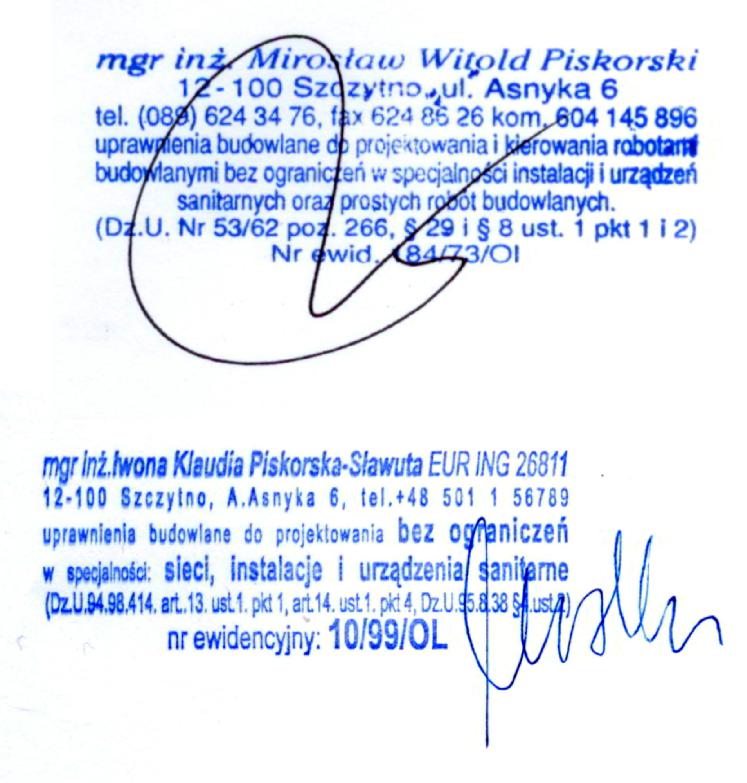 Projektant	mgr inż. Mirosław Piskorskibranży sanitarnej	upr. Nr.184/73/01 z§8 ust.1 pkt.1 i 2Sprawdzający	mgr inż. Iwona Klaudia Piskorskabranży sanitarnej :	upr. EUR ING 26811Nr.10/99/Ol art.13 ust.1.1 art14 ust.1.1Olsztyn kwiecień	20151/41ZAWARTOŚĆ OPRACOWANIA- zawartość opracowania	str 2-3- opis techniczny	str 4 - 10- wytyczne do Planu BIOZ	strl 11-12- zestawienie tabelaryczne - specyfikacja sieci wodociągowej	str 13- wykaz materiałów	str 14-15-Warunki Techniczne	str 16-18- ZUD - kopie	str 19-27- kopia decyzji ZDW	str 28÷30- geologia	str 31÷412/41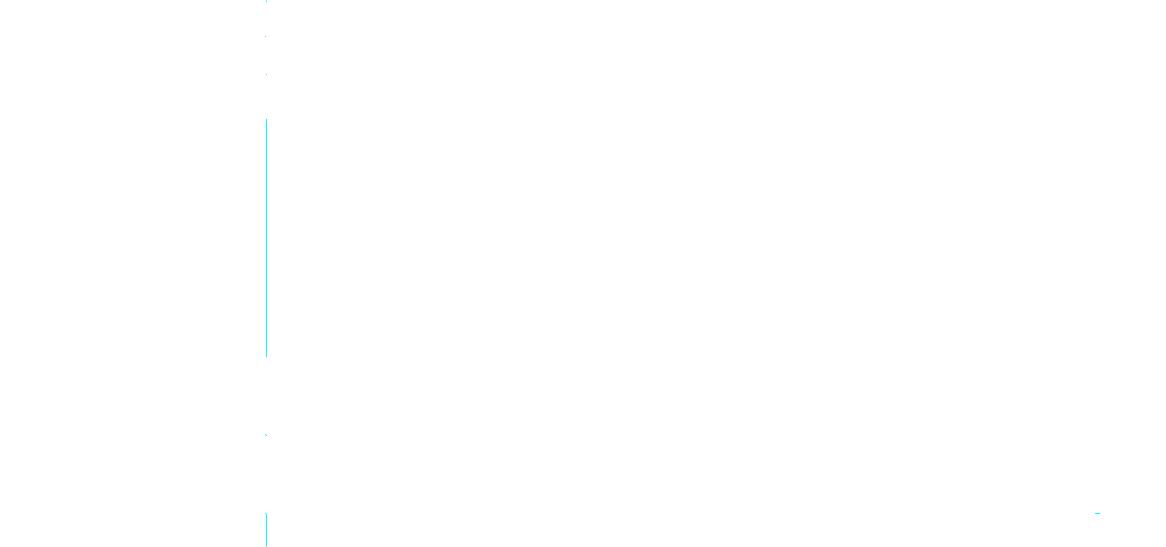 3/411.- PODSTAWA OPRACOWANIA.Zlecenie Pracowni Projektowo-Konsultingowej Dróg i Mostów DROMOS Spółka z o.o.10-059 Olsztyn ul. Polna 1b/10 ,projekt drogowy , opracowanie DROMOS Olsztyn ,warunki techniczne wydane dnia 18 marca 2015 r. przez Miejskie Wodociągi i Kanalizacja 11-400 Ketrzyn , ul.Poznańska 6 , Znak MPWiK/TT/277/2015 ,Rozporządzenie Ministra Transportu i Gospodarki Morskiej z dnia 30 maja 2000r. w sprawie warunków technicznych, jakim powinny odpowiadać drogowe obiekty inżynierskie i ich usytuowanie (Dz.U. nr 63/2000 poz. 735).- Dokumentacja geotechniczna	wykonana na zlecenie DROMOSprogram do obliczeń statycznych rurociągów ( KWH ) ,Instrukcja stosowania systemów Wavin w drogownictwie .Opracowanie Trnsprojekt Warszawa , -Instrukcja montażowa układania w gruncie rurociągów z PVC - opracowanie Wavin ,Warunki techniczne wykonania i odbioru robót budowlano-montażowych Tom I. Budownictwo ogólne, Tom- II. Instalacje sanitarne i przemysłowe, wprowadzone do stosowania przezMinisterstwo	Gospodarki Przestrzennej i Budownictwa,Warunki techniczne wykonania i odbioru sieci kanalizacyjnych . Wydane w sierpniu 2003 przez COBRTI INSTAL. Zalecane do stosowania przez Ministerstwo Infrastruktury .Ustawa z dnia 3 kwietnia 1993r. o badaniach i certyikacji, (Dz.U.93.55.250),Rozporządzenie Ministra Gospodarki Przestrzennej i Budownictwa z dnia 1 października 1993r. w sprawie bhp przy eksploatacji, remontach i konserwacji sieci kanalizacyjnych,(Dz.U.93.96.437),Ustawa z dnia 7 lipca 1994r. Prawo Budowlane, (Dz.U.94.89.414),Ustawa z dnia 7 lipca 1994r. o zagospodarowaniu przestrzennym, (Dz.U.94.89.415),Rozporządzenie Ministra Pracy i Polityki Socjalnej z dnia 26 września 1997r. w sprawie ogólnych przepisów bezpieczeństwa i higieny pracy, (Dz.U.97.129.844),Ustawa z dnia 27 kwietnia 2001r. Prawo Ochrony Środowiska, (Dz.U.01.62.627),Warunki Techniczne dostawców urządzeń i materiałów,PN-92B-01707 Instalacje kanalizacyjne. Wymagania w projektowaniuPN-B-1700 Wodociągi i Kanalizacja . Urządzenia i sieć zewnetrzna . Oznaczenia graficzneOpinia Nr ZUD - SG.6630.1.38/2015 Zespoł Uzgadniania Dokumentacji Projektowej w Ketrzynie-Instrukcja stosowania systemów Wavin w drogownictwie .Opracowanie Transprojekt Warszawa ,4/41Warunki techniczne wykonania i odbioru robót budowlano-montażowych Tom I. Budownictwo ogólne, Tom- II. Instalacje sanitarne i przemysłowe, wprowadzone do stosowania przez Ministerstwo Gospodarki Przestrzennej i Budownictwa,Ustawa z dnia 3 kwietnia 1993r. o badaniach i certyfykacji, (Dz.U.93.55.250),Ustawa z dnia 7 lipca 1994r. Prawo Budowlane, (Dz.U.94.89.414),Ustawa z dnia 7 lipca 1994r. o zagospodarowaniu przestrzennym, (Dz.U.94.89.415),Rozporządzenie Ministra Pracy i Polityki Socjalnej z dnia 26 września 1997r. w sprawie ogólnych przepisów bezpieczeństwa i higieny pracy, (Dz.U.97.129.844),Ustawa z dnia 27 kwietnia 2001r. Prawo Ochrony Środowiska, (Dz.U.01.62.627),Ustawa z dnia 30 sierpnia 2002r. o systemie zgodności, (Dz.U.02.166.1360),Ustawa z dnia 12 września 2002r. o normalizacji, (Dz.U.02.169.1386),Warunki Techniczne dostawców urządzeń i materiałów,ustalenia z inwestorem ,Rozporządzenie Ministra Pracy i Polityki Społecznej z dnia 14 marca 2000r. w sprawie bezpieczeństwa i higieny pracy przy ręcznych pracach transportowych, (dz.U.00.26.313),Ustawa z dnia 27 kwietnia 2001r. Prawo Ochrony Środowiska, (Dz.U.01.62.627),Ustawa z dnia 18 lipca 2001r. Prawo Wodne, (Dz.U.01.115.1229),Rozporządzenie Ministra Srodowiska z dnia 20 listopada 2001r. w sprawie rodzajów instalacji, którycheksploatacja wymaga zgłoszenia, (Dz.U.01.140.1585),Rozporządzenie Ministra Infrastruktury z dnia 12 kwietnia 2002r. w sprawie warunków technicznych, jakim powinny odpowiadać budynki i ich usytuowanie, (Dz.U.02.75.690),Rozporządzenie Ministra Środowiska z dnia 26 lipca 2002r. w sprawie instalacji mogących powodować znaczne zanieczyszczenie poszczególnych elemntów przyrodniczych albo środowiska jako całości,(Dz.U.02.122.1055),WYMOGI DLA OSPRZĘTUHYDRANTY : nadziemny wg PN-EN 14384 , zabezpieczony w przypadku złamania , przyłącze kołnierzowe wg PN-EN 1092-2, DN 80Atesty i certyfikaty: Centrum Naukowo-Badawcze Ochrony Przeciwpożarowej, Józefów , Państwowy Zakład Higieny, Warszawa5/41ZASUWY : Zasuwa klinowa, kołnierzowa wg PN-EN 1171 , długość zabudowy krótka wg PN-EN 558Przyłącze kołnierzowe wg PN-EN 1092-2, DN 40-600 Atesty i certyfikaty: Państwowy Zakład Higieny,Przewidywane są przekładki sieci kolidujące z planowanymi przebudowami sieci drogowej .Całość sieci wyposażona będzie w armaturę odcinającą oraz hydranty p.poż .2. ZAKRES OPRACOWANIAPrzewidywane są przekł sieci kolidują z planowanymi przebudowami sieci drogowej . Z zadania wyłą sieć przewidywaną do realizacji w ramach zadania , do powyższego wchodzą przyłącza wody od magistrali do działek nie wchodzących w zakres modernizacji ul.Budowlanej po stronie robót drogowych . Zakres zadania to odcinek ulicyBudowlanej od odcinka drogi Powiatowej Nr 3803N ul.Budowlana w Kętrzynie w km 00+023 do 00+430,32Całość sieci wyposażona będzie w armaturę odcinającą oraz hydranty p.poż .PRZYJĘTE ROZWIĄZANIA PROJEKTOWE3.1. Sieć w Mieście Ketrzyn na wskazanym odcinku ulicy zdemontować a następnie wykonać nową sieć zgodnie z załączonymi rysunkami , sieć przewidziano do realizacji z PVC - PN10 o połączeniach na uszczelki i kielichy , węzłu z rur i kształtek łączonych kołnierzowo , śruby z materiałów nierdzewnych , zasuwy z miękkim usczelnieniem , obudowy teleskopowe , Przyłącza z rur PE 100 - SDR 17 , połączenia zaciskowe . Celem zabezpieczenia przed przesunięciami sieci zastosowano kształtki z zabezpieczeniem przed rozerwaniem system Waga Multi/Joint , ponadto z uwagi na istniejącą sieć realizowaną w sposób tradycyjny zastosowano bloki oporowe . 3.2. Rury osłonowe , na całości zadania przewidziano rury osłonowe , rurociagi nowe rury osłonowe z PE średnicy jak na załączonych rysunkach , rur uszczelniane specjalnymi uszczelnieniami rozpręznymi systemu INTEGRA , rury przewodowe montowane na płozach3.2.Próby szczelności.Próby wykonać w oparciu o - PN-B-10725 .Wodociągi .Przewody zewnetrzne .Wymagania i badania . Próbę szczelności przeprowadzić wodą . Ciśnienie próbne 2,0MPa. Czas stabilizacji ciśnienia6/41próbnego 4 godziny, czas badania szczelności 2 godziny. Niezależnie od próby szczelności rurociągpoddać próbie wytrzymałości, wg PN jw. Po dokonaniu prób sieć włączyć w obecnościprzedstawiciela Inwestora do istniejącej sieci.Podstawowe zasady przy próbach szczelności:rurociągi L>800m próbować odcinkami 300-500m,łuki, trójniki, żasłepki, armatura - odkryte podczas próby,odcinki proste między złączami winny być przysypane i zagęszczone, a próba dokonana po 48h po zasypaniu,maksymalna temperatura przewodu <=20°C,próby szczelności dokonać po całkowitym zakończeniu montażu i wzrokowym sprawdzeniu połączeń,rurociąg, niezaleznie od czasu wymaganegp przepisami poddać podwyższonemu cisnieniu nie dłużej niż 24h,po zakończeniu próby ciśnienie obniżać powoli,odpowietrzenia winny znajdować się we wszystkim najwyższych pkt-ch sieci,napełnianie w pkt-e najniższym sieci,po całkowitym napełnieniu i odpowietrzeniu, rurociąg pozostawić na kilka godzin w celu ustabilizowania,po próbie, rurociąg całkowicie opróżnić.3.3.Płukanie i dezynfekcja przewodu .Po uzyskaniu pozytywnych wyników próby szczelności należy przewód poddać płukaniu używającw tym celu czystej wody wodociągowej . Woda płucząca po zakończeniu płukania powinna być poddana badaniom fizykochemicznym i bakteriologicznym w jednostce badawczej do tego upoważnionej . Jeżeli wyniki badań wskazują na potrzebę dezynfekcji przewodu , proces ten powinien być przeprowadzony przy użyciu np. roztworów wodnych roztworu podchlorynu sodu w czasie 24 godzin ( zalecane stężenie 1 dcm3 podchlorynu sodu na 500 dcm3 wody ) . Po tym okresie kontaktu pozostałość chloru w wodzie powinna wynosić ~ 10 mg Cydcm3 . Po zakończeniu dezynfekcji i spuszczeniu wody z przewodu należy ponownie go przepłukać .7/413.4 .Zasypanie wykopu.Po ułożeniu rury w wykopie, wykop powinien być w miarę możliwości w krótkim czasie zasypany tak aby przykryć rurę ziemią. Zasypywanie prowadzić gruntem rodzimym tylko wtedy gdy jest to grunt sypki bez grud i kamieni. W innym przypadku wykop do 30 cm ponad powierzchnie rury zasypać piaskiem lub drobnym żwirem i dobrze zagęścić. Zasypkę prowadzić ręcznie. Dla zabezpieczenia rurociągu, 40cm nad rurociągiem ułożyć taśmę ostrzegawczą z wkładką metalową, do wody niebieska WAVIN nr kat.880470, montaż zgodnie z WT Po ułożeniu taśmy ostrzegawczej rurociąg zasypać na całej głębokości.3.5.Oznaczenia trasy.Trasę wodociągu ( zasuwy , pkty odwodnienia ) oznakować w/g PN-86/B-09700 . Tablice orientacyjne do oznaczania uzbrojenia na przewodach wodociągowych .3.6. Roboty ziemne i ułożenie rurWiększość prac będzie realizowana w gruncie suchym .Grunty w większości gliniaste lub nasypowe , Nie nadające się do powtórnej zasypki ( niemożliwość zagęszczenia ) . Deskowanie pełne drewniane dla całości zadania . W miejscach zbliżeń i skrzyżowań z istniejącym uzbrojeniem podziemnym wykop należy wykonywać ręcznie. Ściany wykopu odpowiednio zabezpieczyć. Na pozostałych odcinkach wykopy wykonywać mechanicznie. W miejscach kolizji z uzbrojeniem podziemnym zachować ostrożność.Dno wykopu powinno być równe i wykonane ze spadkiem ustalonym w projekcie. Rury należy układać napodsypce piaskowe grub. 20cm. .Podsypka powinna posiadać uziarnienie poniżej 20 mm. Warstwę ochronną zasypu ponad wierzch rury wykonać z gruntu drobno lub średnioziarnistegowg PN -74/B-2480. Grubość tej warstwy powinna wynosić 30cm. Materiał zasypu należy zagęszczać wibratorami płytowymi o wadze 50 -100kg lub warstwami 15 - 20cm do uzyskania zmodyfikowanego wskaźnika zagęszczenia IS 1,0-0,95Wskaźnik zagęszczenia Is powinien wynosić :- górna warstwa do 20 cm poniżej rzędnej terenu Is=1,00 - nizej leżące warstwy do głębokości 1,2 m Is= 0,97 - warstwy poniżej 1,20 Is=0,958/41Wskaźnik zagęszczenia Is badać na podstawwie PN-77/8931-12 Drogi samochodowe .Oznaczanie wskaźnika zagęszczenia gruntu , oraz PN-B-04481 Grunty budowlane .Badania próbek gruntu . Zagęszczanie wibratorem bezpośrednio nad rurami jest dopuszczalne dopiero na warstwie ochronnej o grubości 25cm. W podłożu oraz w warstwie zasypowej do wys 30cm powyżej wierzchu rury nie może być kamieni. Pod ulicami wykop zagęścić w całości do poziomu nawierzchni. Grunt nie nadajacy się do zasypki należy wymienić .4.-SKRZYŻOWANIA Z ISTNIEJĄCYM UZBROJENIEM PODZIEMNYMZ uwagi na charakter przewidzianej realizacji zadania ( bardzo duża ilość uzbrojenia podziemnego ) Prace prowadzić z należytą ostrożnością . Każde napotkane urządzenie zgłosić nadzorowi , po uzyskaniu opinii Inwestora urządzenie zabezpieczyć lub zlikwidować . Wykopy próbne w celu dokładnego zlokalizowania uzbrojenia wykonywać ręcznie .Uwagi i zalecenia:-w zasięgu koron drzew wykop wykonać ręcznie bez uszkadzania systemu korzeniowego. -przed przystąpieniem do robót uzyskać zezwolenie na zajęcie pasa drogowego w Zarządzie Drógw Ketrzynie -uzgodnić sposób zabezpieczenia robót w pasie drogowym w Zarządzie Dróg w Ketrzynie -W pobliżu urządzeń telekomunikacyjnych prace prowadzić ręcznie i pod nadzorem Telekomunikacji. -w pobliżu gazociągu prace ziemne wykonywać ręcznie i pod nadzorem Rozdzielni Gazu .prace prowadzone przy zblizeniach do kabli energetycznych uzgodnić w ZEZachować odległość minimum 0,5 m od gazociągu,przewody telekomunikacyjne , energetyczne w razie zbliżeń zabezpieczać osłonami dwudzielnymi AROTA , pozostałe uzbrojenie zabezpieczać na czas prowadzenia robót ( podwieszanie w specjalnej konstrukcji ).-roboty prowadzić w uzgodnieniu z właścicielem uzbrojenia podziemnego .WYTYCZNE REALIZACJITrasy sieci wytyczyć geodezyjnie. Przy udziale inwestora wyznaczyć pas terenu przewidziany do czasowego zajęcia na okres prowadzenia budowy. Przy prowadzeniu robót zachować szczególną ostrożność z uwagi na utrzymanie ruchu kołowego i pieszego przez zamieszkałą ludność. Sieci9/41wykonywać odcinkami umożliwiającymi maksymalny dojazd do budynków. Ruch pieszy w poprzek wykopów , kierować w wyznaczone miejsca kładkami typu lekkiego.Przed rozpoczęciem robót powiadomić użytkowników terenówi uzbrojenia . Całość robót realizować zgodnie z WT : Warunki techniczne wykonania i odbioru sieci kanalizacyjnych . Wydane w sierpniu 2003 przez COBRTI INSTAL. Zalecane do stosowania przez Ministerstwo Infrastruktury .UWAGAPrzed przystąpieniem do przebudowy dokonać w miejscach projektowanych podłączeń do istniejących sieci wodociągowych , wykopów kontrolnych w celu potwierdzenia lokalizacji , średnic oraz materiałów . Po zakończeniu układania sieci , zgodnie z Art. 27 Ustawy Prawo Geodezyjne i Kartograficzne z dn.17,05.1989 r. ( Dz. D. nr 30 póz. 163 ), sieć uzbrojenia terenu podlega inwentaryzacji i ewidencji. Inwestorzy są obowiązani: - zapewnić wyznaczenie i dokonanie geodezyjnych pomiarów powykonawczych przez jednoski uprawnione do wykonywania prac geodezjnych. - zapewnić, aby pomiary powykonawcze sieci podziemnego uzbrojenia terenu, układanej w wykopach otwartych, były wykonywane przed ich zasypaniem. Postępowanie niezgodne z w/w przepisami podlega karze grzywny, orzekanej na podstawie przepisów o postępowaniu w sprawach o wykroczeniach ( Art. 48 ust. l pkt 6 i ust. 2 Ustawy)10/416-.WYTYCZNE DO PLANU BIOZWYTYCZNE DLA KIEROWNIKA BUDOWY W SPRAWIE SPORZĄDZENIA SZCZEGÓŁOWEGO PLANU BEZPIECZEŃSTWA I OCHRONY ZDROWIA ORAZ SZCZEGÓŁOWEGO ZAKRESU ROBÓT BUDOWLANYCH, STWARZAJĄCYCH ZAGROŻENIA BEZPIECZEŃSTWA I ZDROWIA LUDZI.DOTYCZY:	SIEĆ	WODOCIĄGOWA,	W	MODERNIZOWANEJ	DRODZEPOWIATOWEJ NR 3803n NA ODCINKU Ketrzyn część ul,Budowlanej od km 00+000 do km 00+430,32Zakres robót - obejmuje wykonanie sieci wodociągowej, dokonanie przełączeń istniejącego uzbrojenia sieci wodociągowej , naprawy dróg wewnętrznych i chodników na terenie wchodzącym w zakres zadania .Planowane roboty obejmować będą branże : instalacji , wodociągowej . Roboty budowlane wykonane będą na terenie powiatu Ketrzyńskiego .Wykaz istniejących obiektów budowlanych - znajduje się na planie sytuacyjnym i projekcie zagospodarowania terenu .Elementy zagospodarowania terenu mogące stwarzać zagrożenie BIOZ – budowane obiekty technologiczne mogą stwarzać zagrożenie.Skala zagrożenia zdrowia ludzi – podczas wykonywania prac np. ziemnych (wykopy,) przewiduje się skalę zagrożenia zdrowia ludzi :A-dużą – przy budowie studni występuje ryzyko upadku z wysokości 3,0 m, ( głębokie wykopy ) .B - małą – istnieje niebezpieczeństwo wpadnięcia do wykopu podczas układania instalacji podziemnych, występują roboty związane z przemieszczaniem i zagęszczaniem gruntu, drobne urazy spowodowane używanymi narzędziami, porażenie prądem podczas eksploatacji elektronarzędzi itp.Zakłada się, że powyższe elementy ewentualnego zagrożenia zdrowia ludzi zostaną wyeliminowane poprzez wcześniejsze przeprowadzenie odpowiedniego instruktażu oraz bezwzględne przestrzeganie przepisów BHP.11/41Informacja o wydzieleniu i oznakowaniu miejsca prowadzenia robót budowlanych – teren w sąsiedztwie miejsca wykonywania w/w prac należy zabezpieczyć poprzez odpowiednie oznakowanie i ogrodzenie na czas prowadzenia robót budowlanych.Przeprowadzenie instruktażu pracowników – przed przystąpieniem do realizacji robót szczególnie niebezpiecznych, stosowanie odzieży ochronnej, elementów zabezpieczających pracowników oraz sprawowanie stałego nadzoru w czasie wykonywania prac szczególnie niebezpiecznych pozwoli wyeliminować zagrożenie podczas prowadzonych ziemnych prac budowlanych.17-8. Przechowywanie materiałów budowlanych oraz narzędzi przeznaczonych do remontu w/w inwestycji – po uzgodnieniach z właścicielem terenu i analizie dokumentacji projektowej materiały budowlane oraz sprzęt budowlany winny być odpowiednio zabezpieczone przed osobami postronnymi (przed kradzieżą) i jednocześnie nie stwarzać utrudnienia dla komunikacji pieszej i samochodowej oraz nie tarasować dróg ewakuacyjnych na wypadek pożaru, budowlaneawarii oraz innych zagrożeń.Dokumentacja projektowa - oraz inne materiały niezbędne do prawidłowego prowadzenia budowy (dot. eksploatacji maszyn i urządzeń technicznych) winna być zabezpieczona przed zniszczeniem i osobami trzecimi na terenie budowy.10.W wytycznych do sporządzenia planu BIOZ nie przewiduje się wykonywania części rysunkowejgdyż nie występuje żaden z rodzajów robót budowlanych wymienionych w art.21a ust.2 ustawy z dnia 7 lipca 1994 roku – prawo12/414,03,08,01,08,07,07,04,03,03,04,03,03,01,03,05,01,01,04,01,03,01,01,01,01,03,01,050,010,08,02,02,09,07,072,0225,7216,19,613/4114/4115/41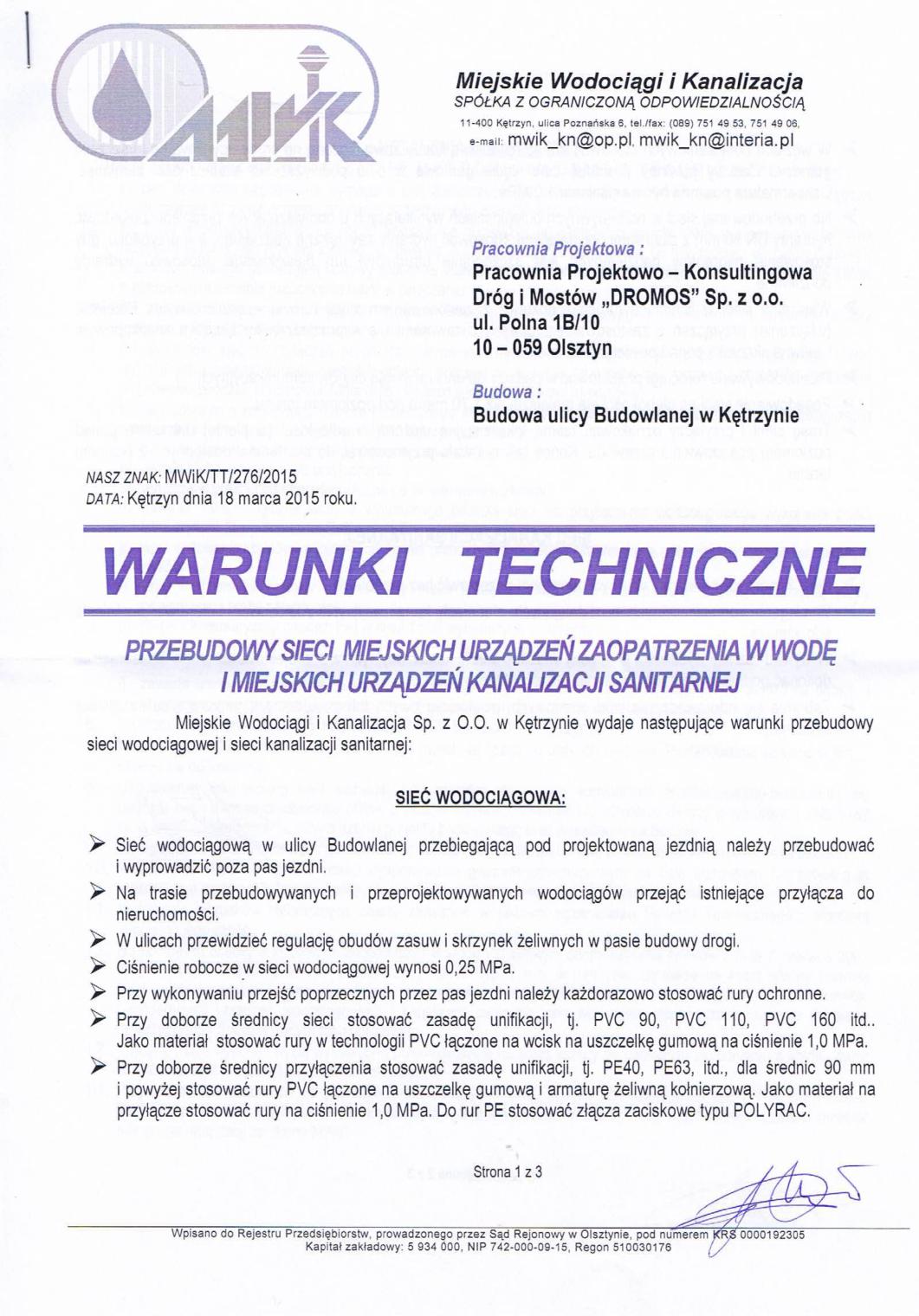 16/41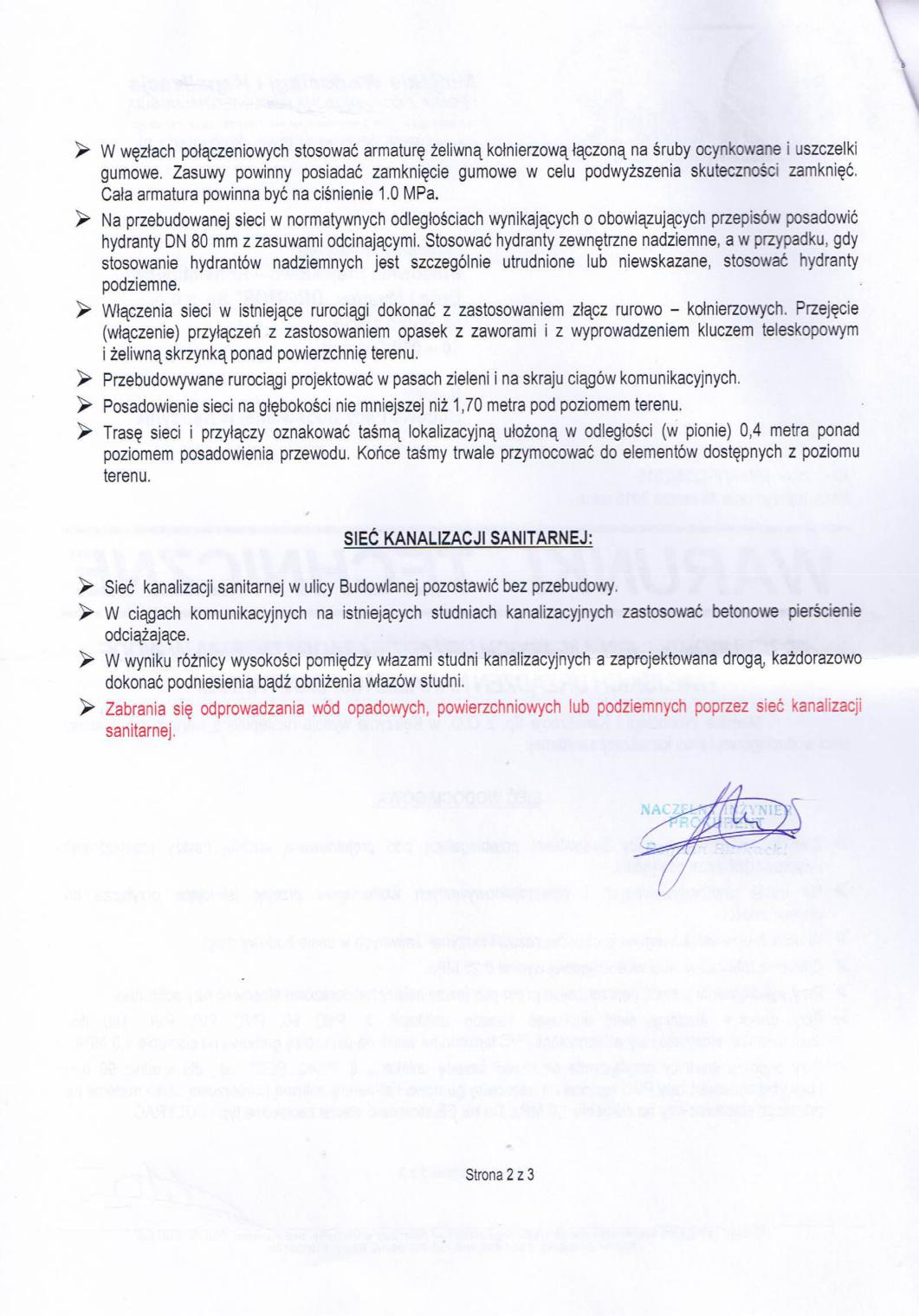 17/41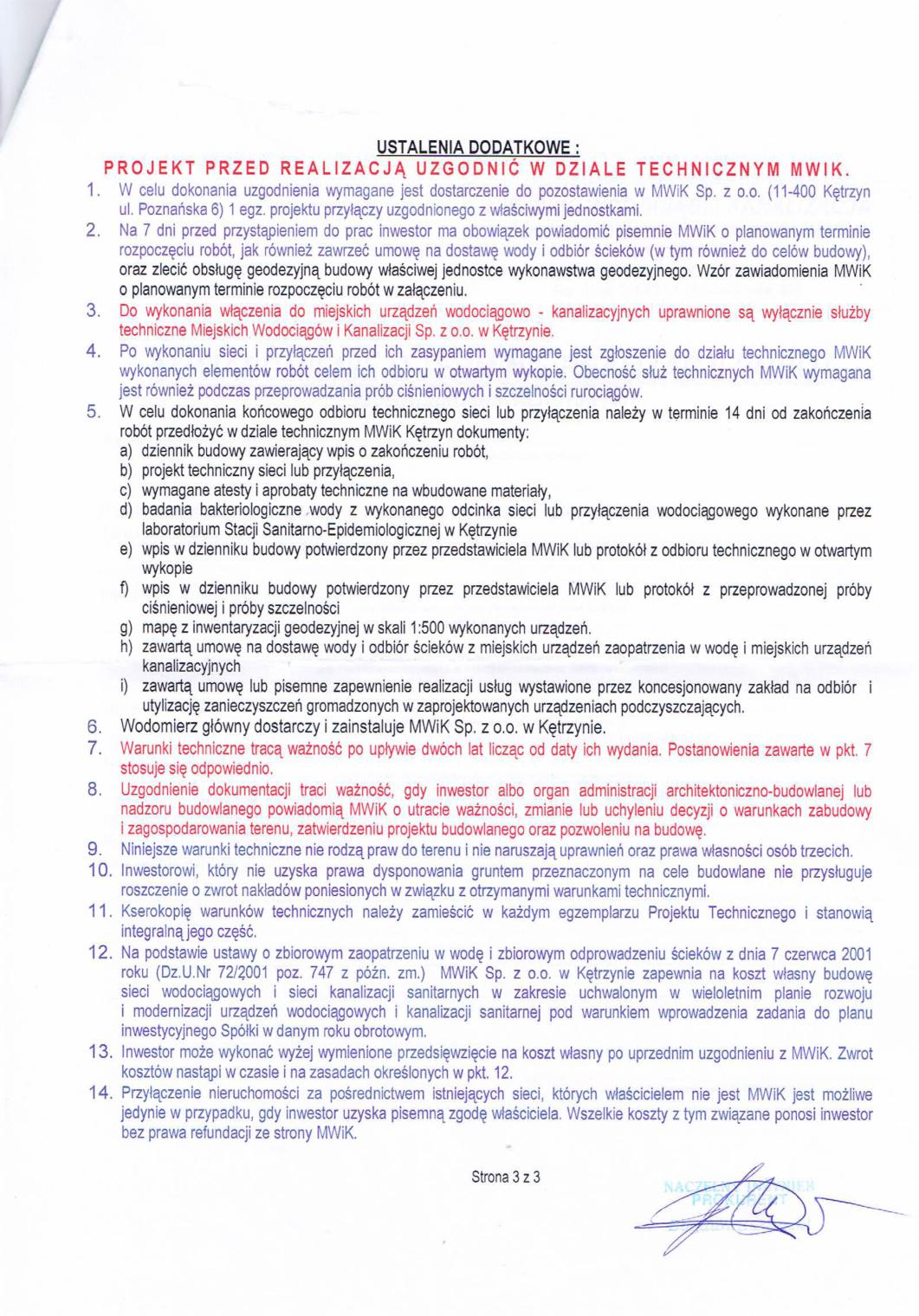 18/41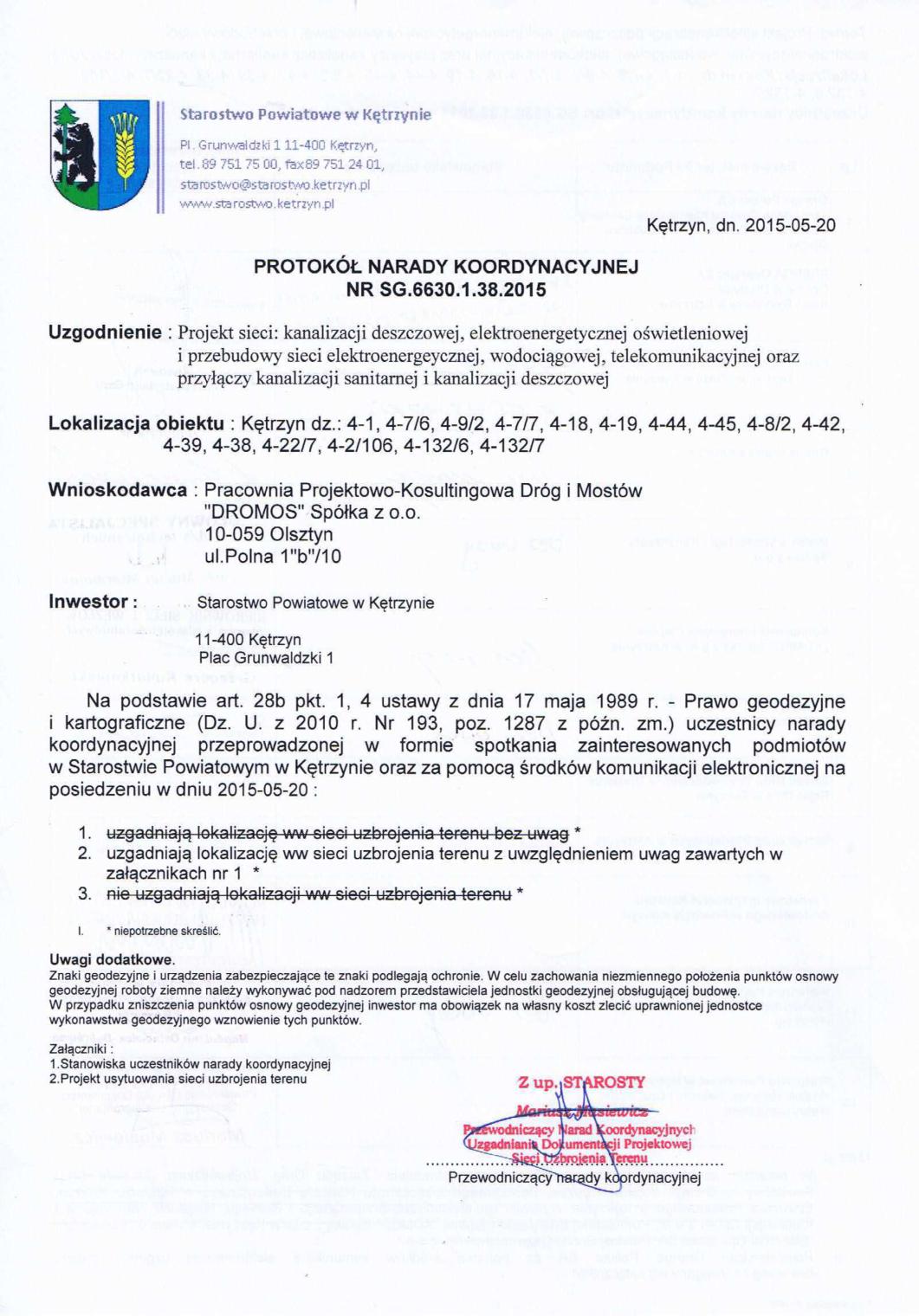 19/41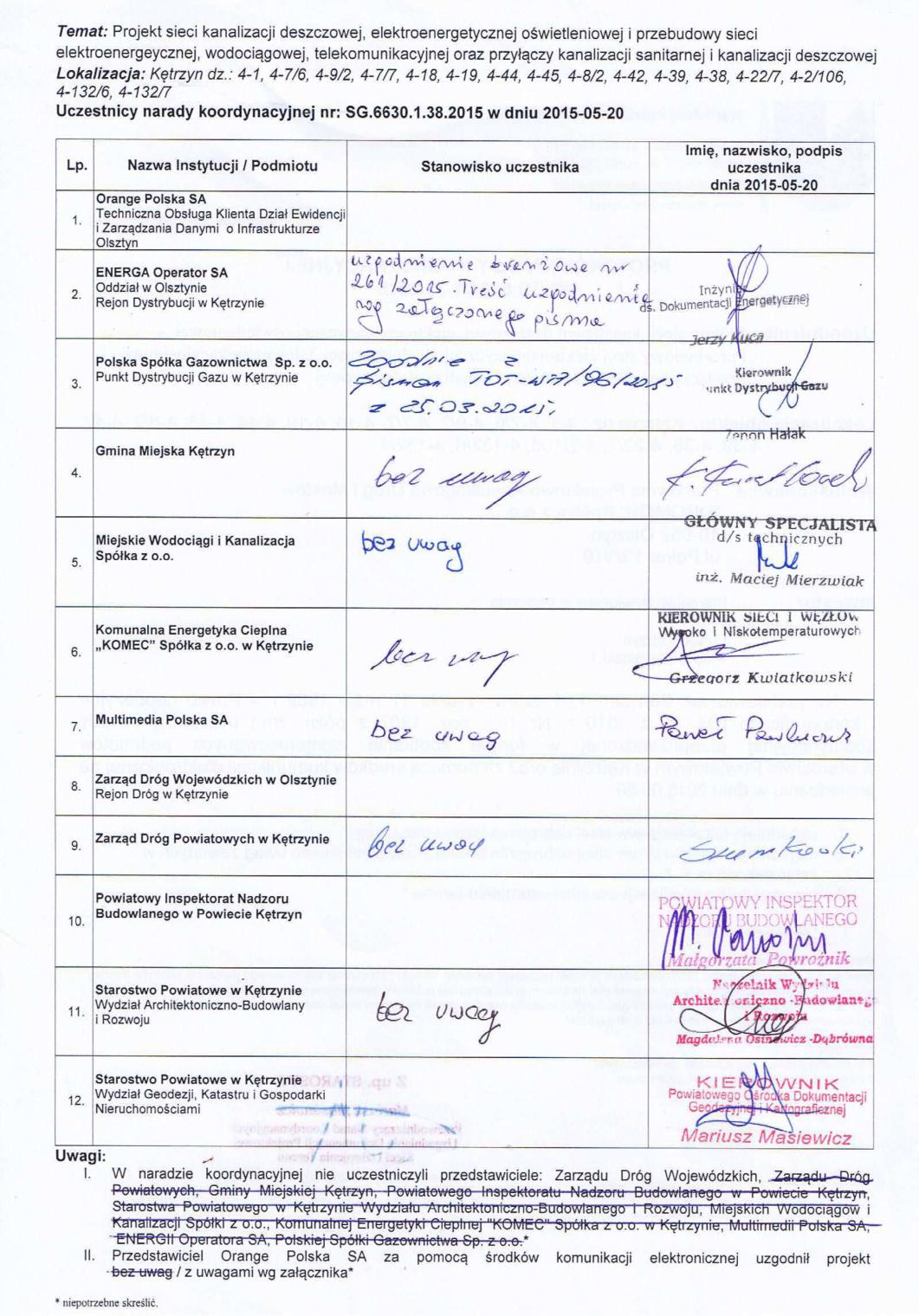 20/41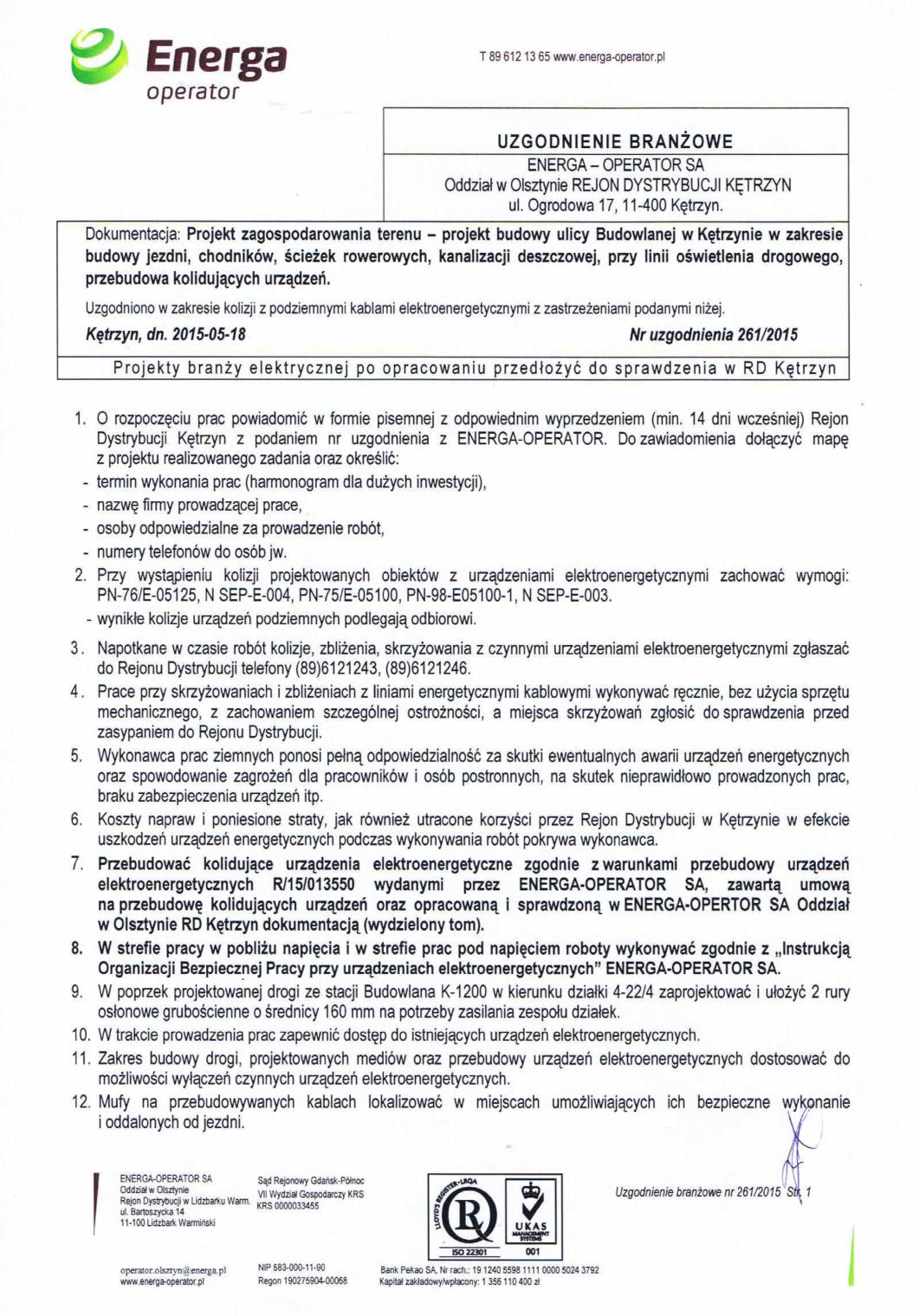 21/41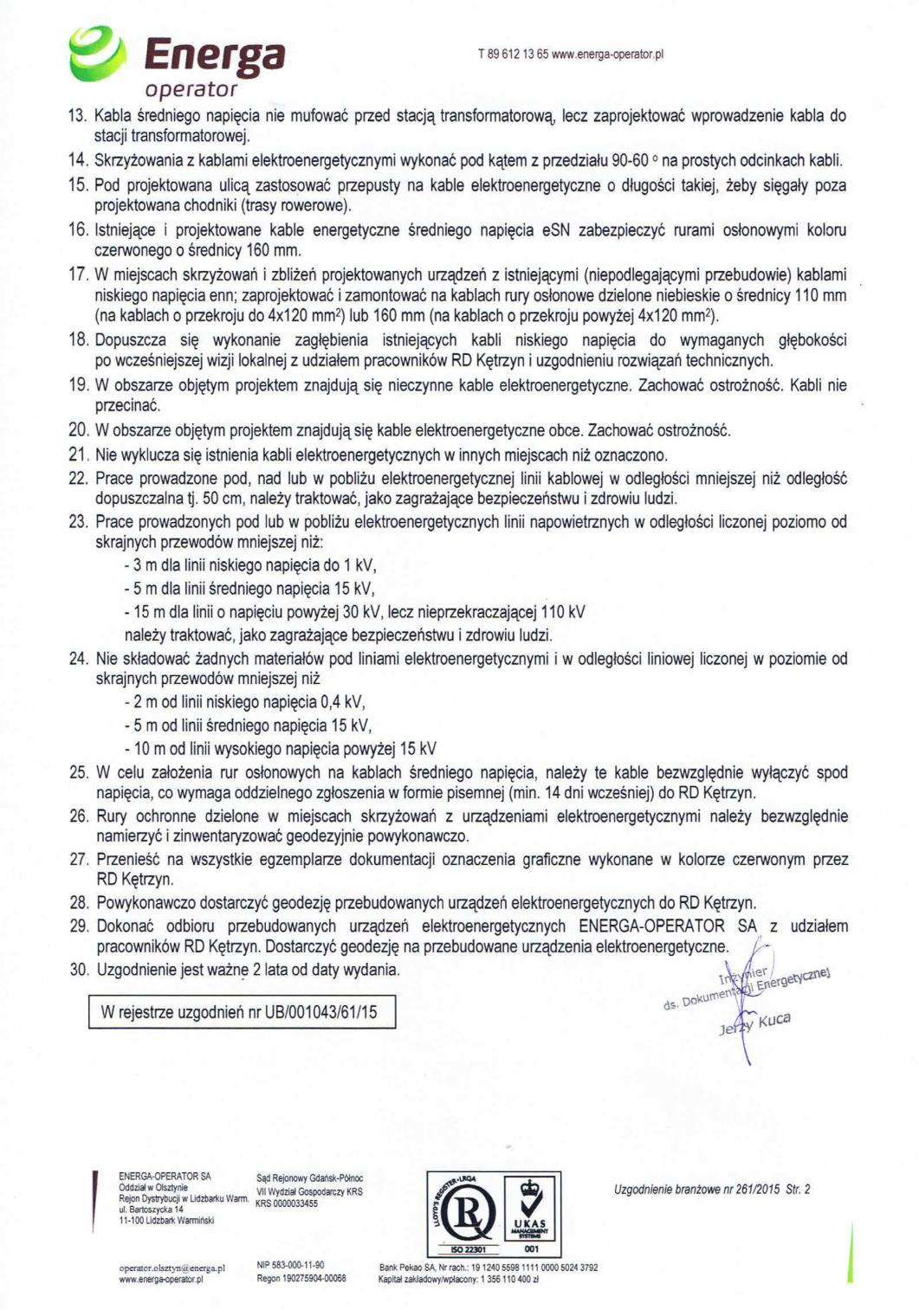 22/41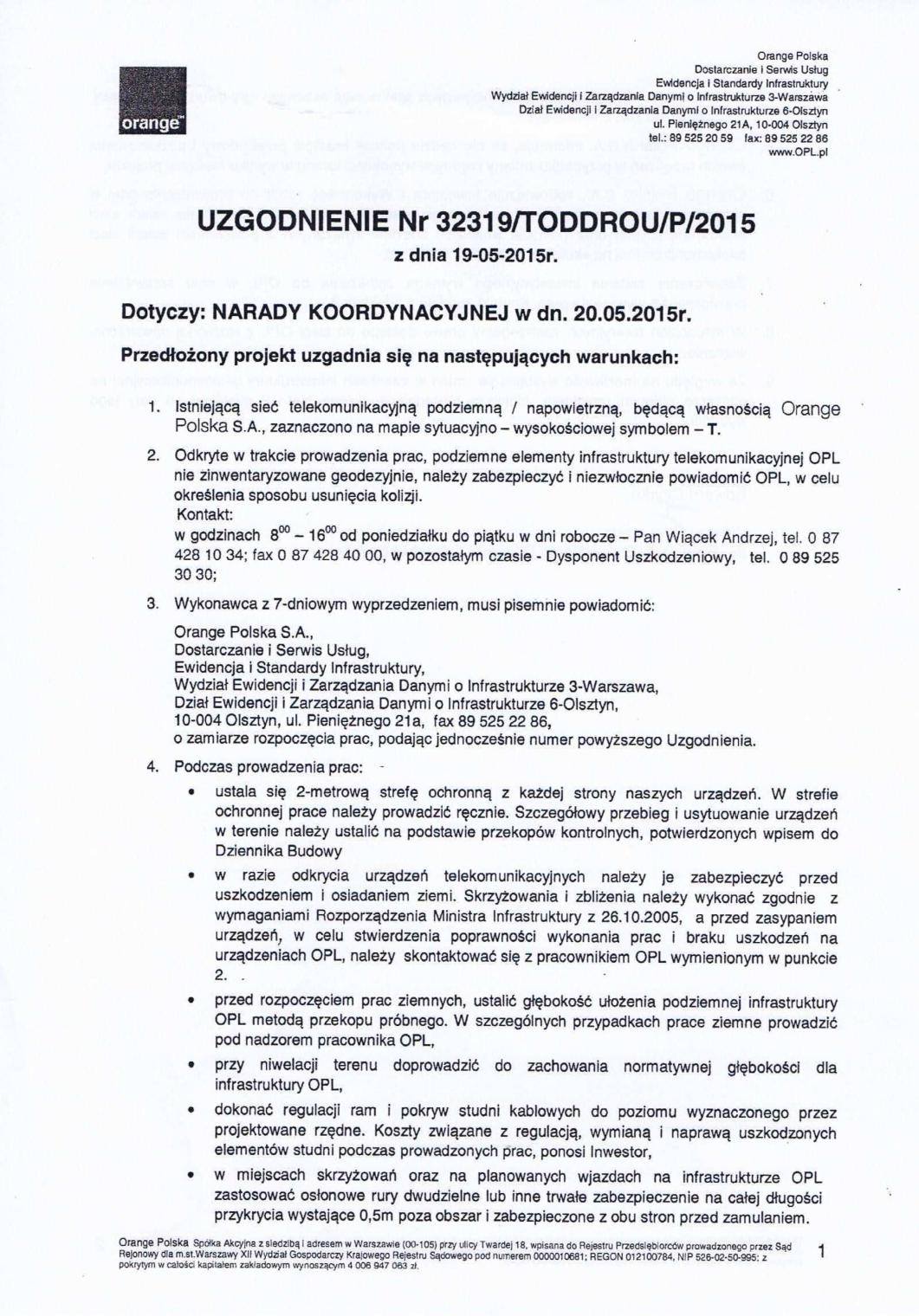 23/41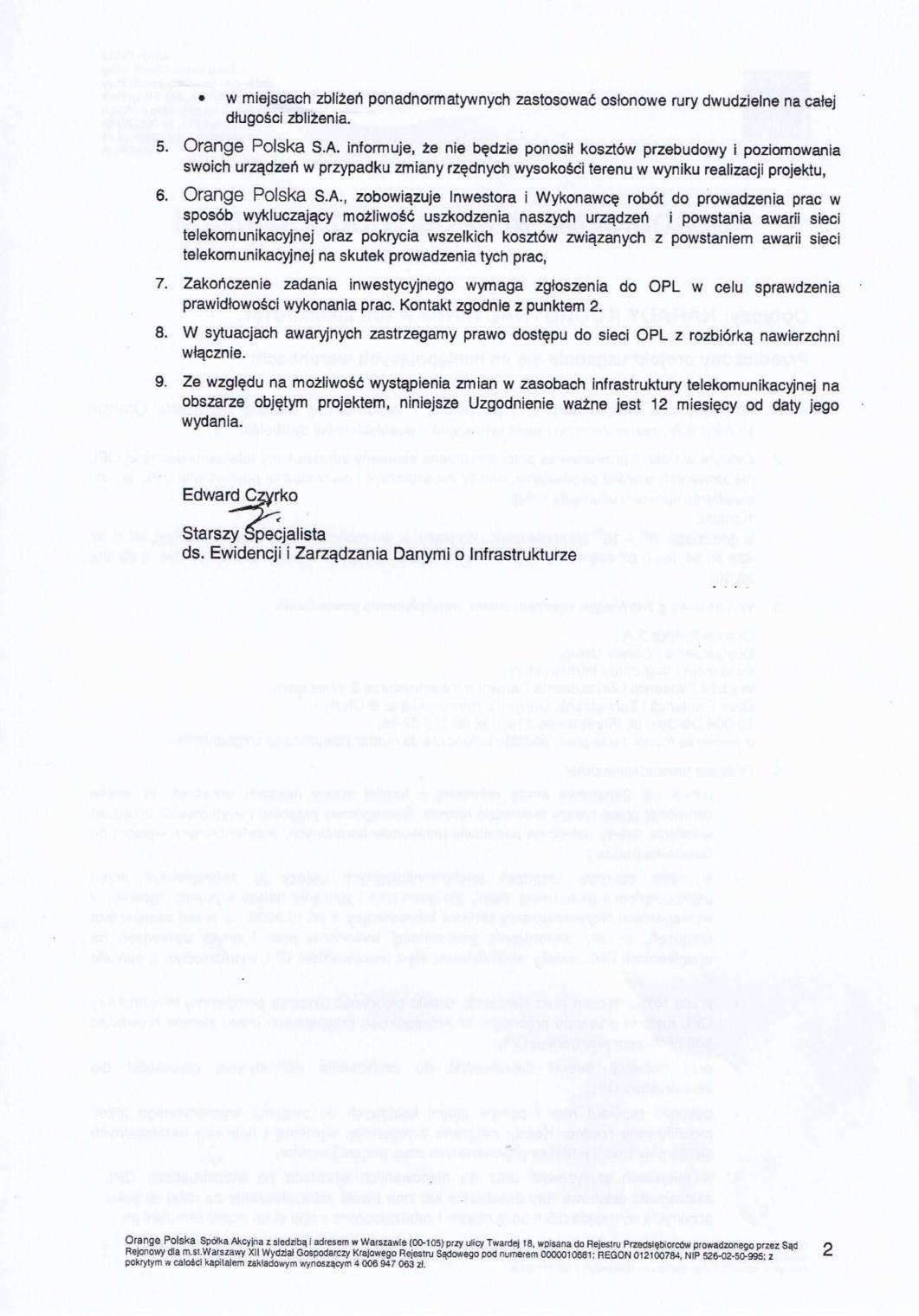 24/41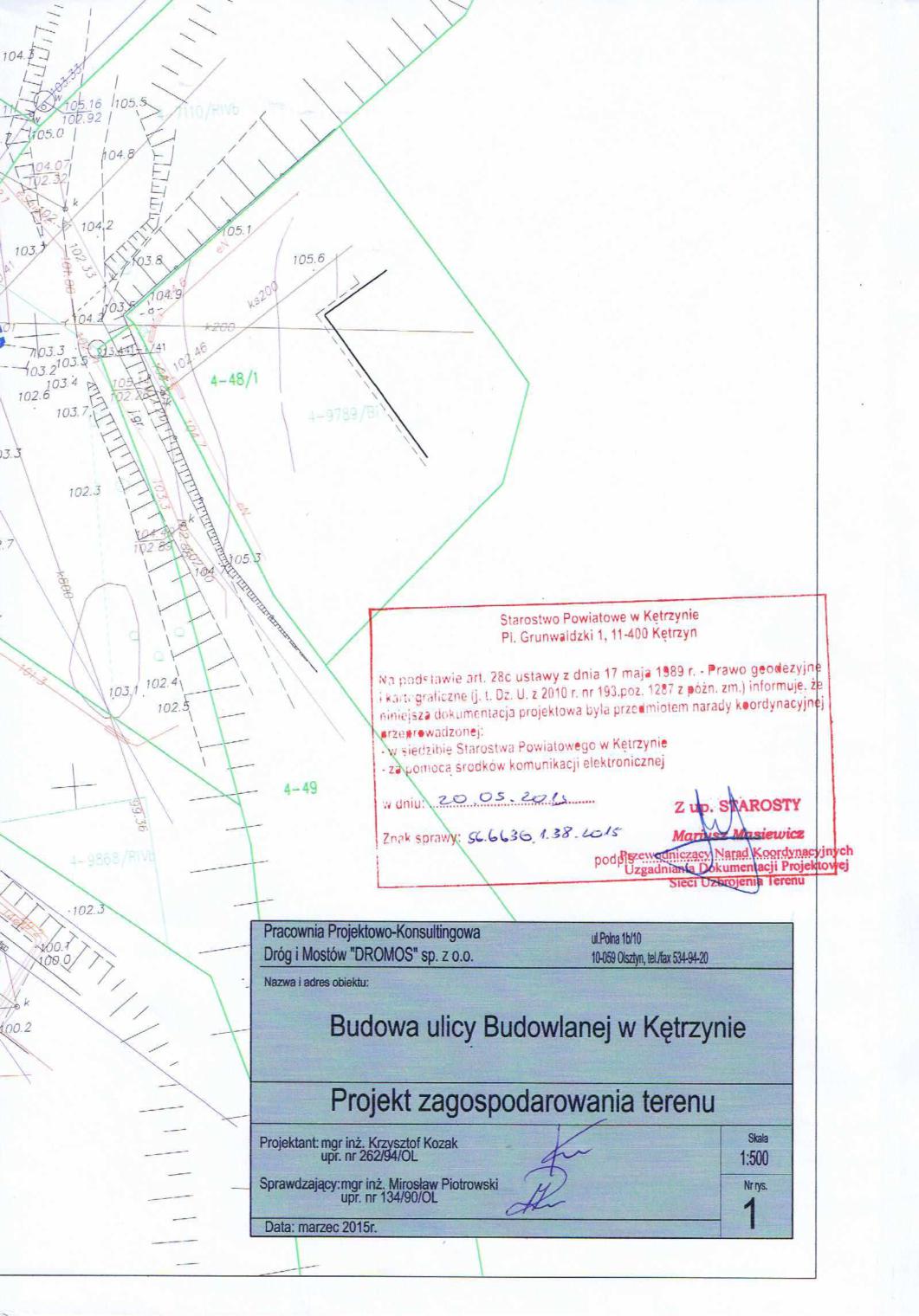 25/41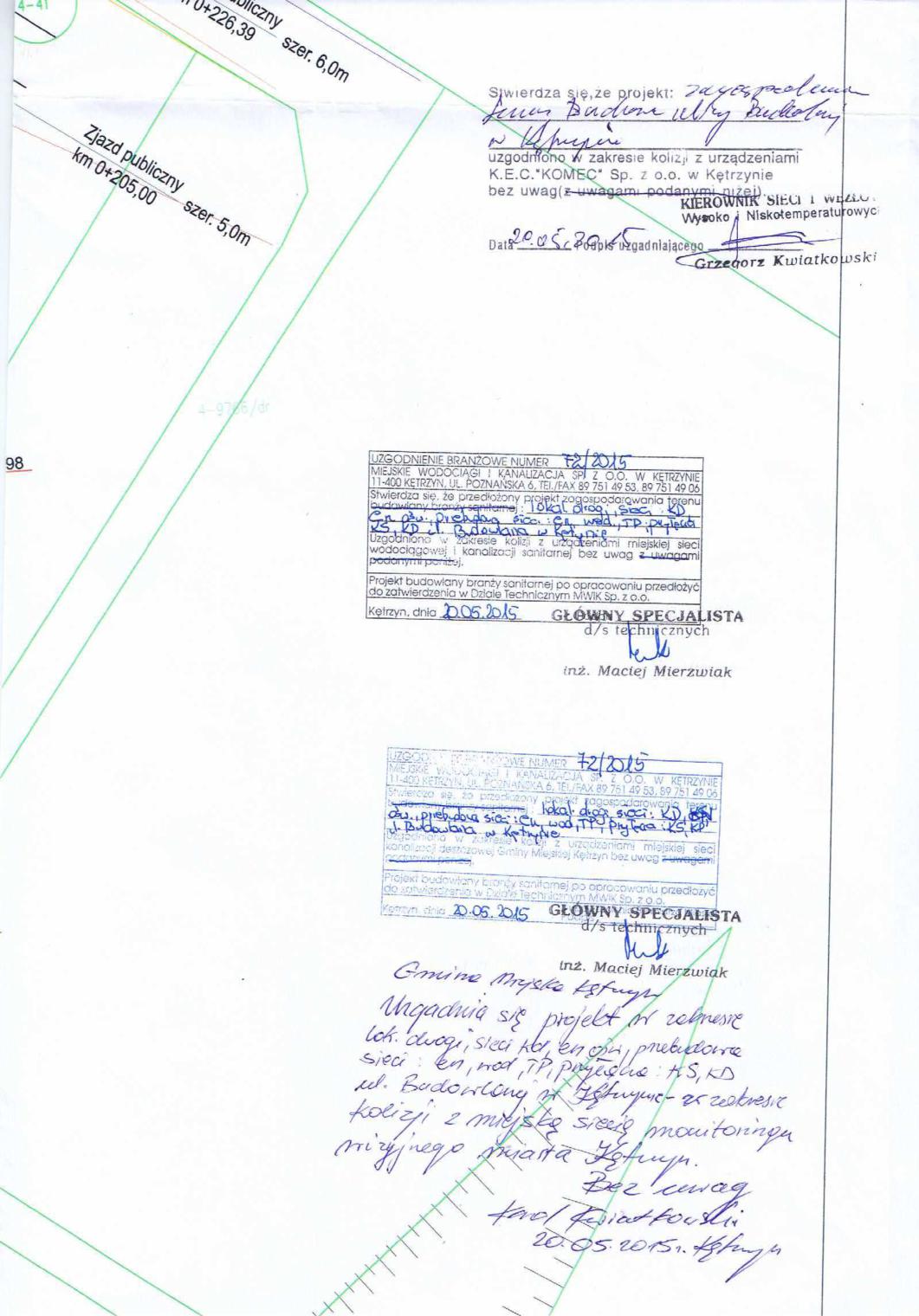 26/41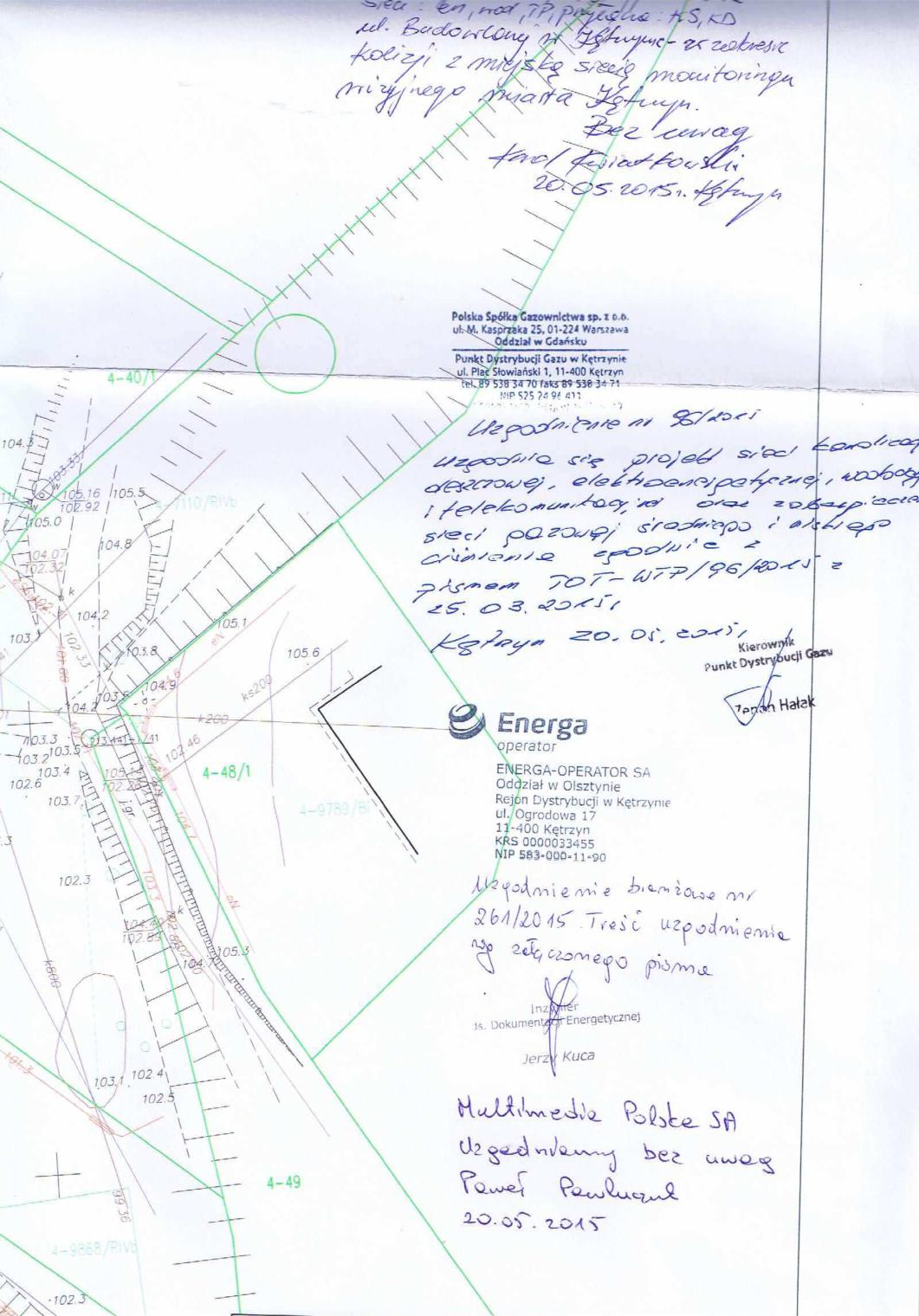 27/41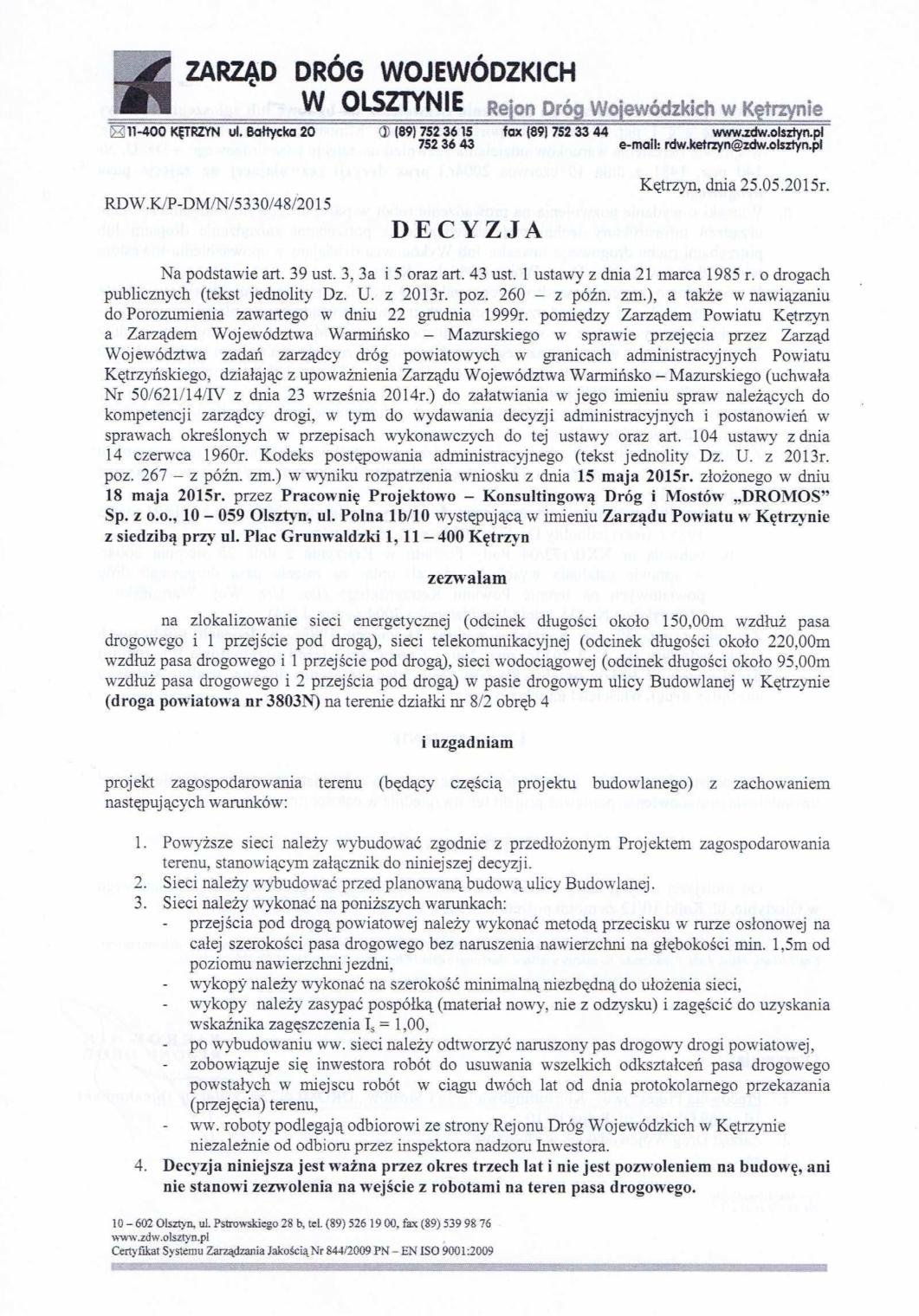 28/41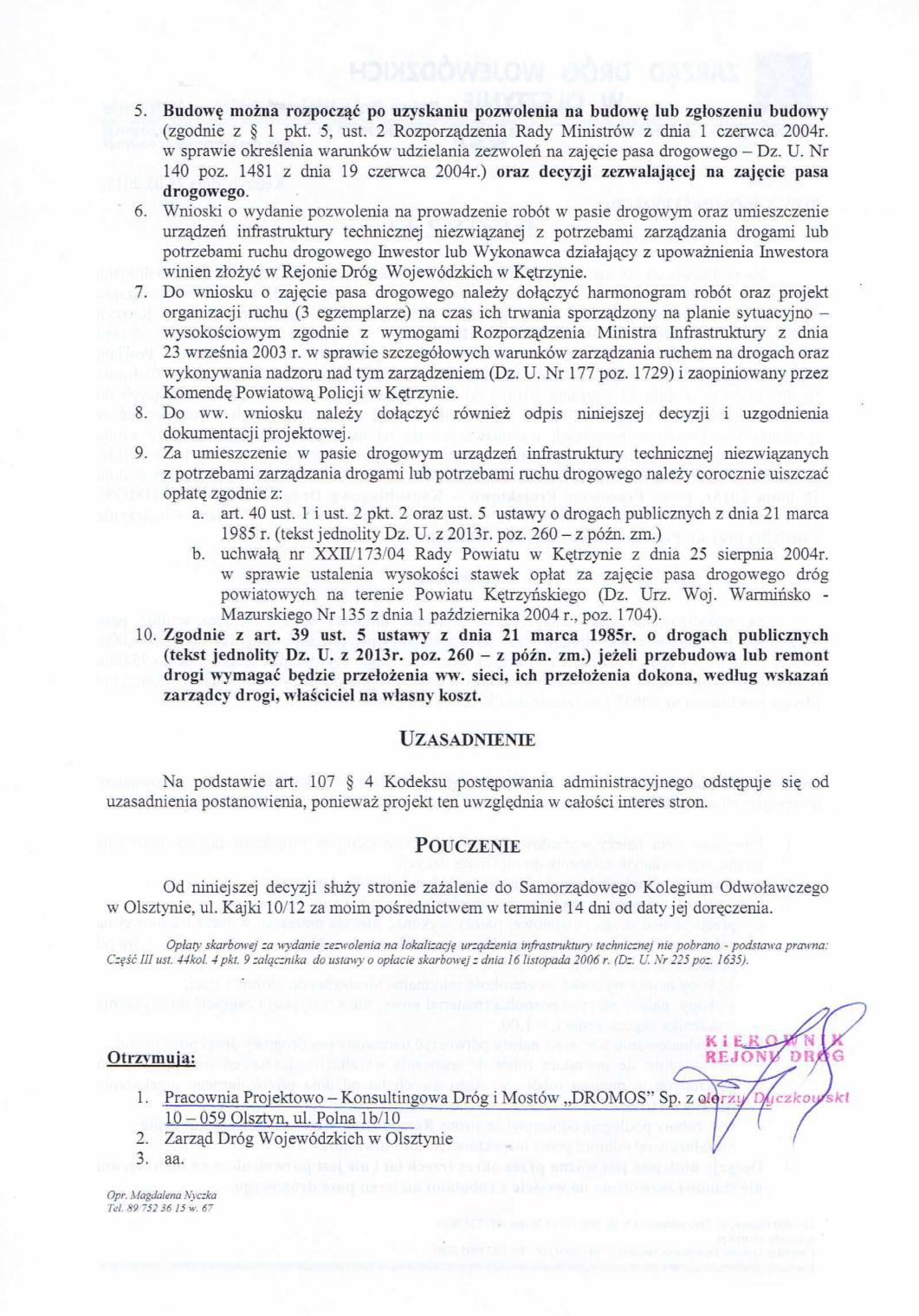 29/41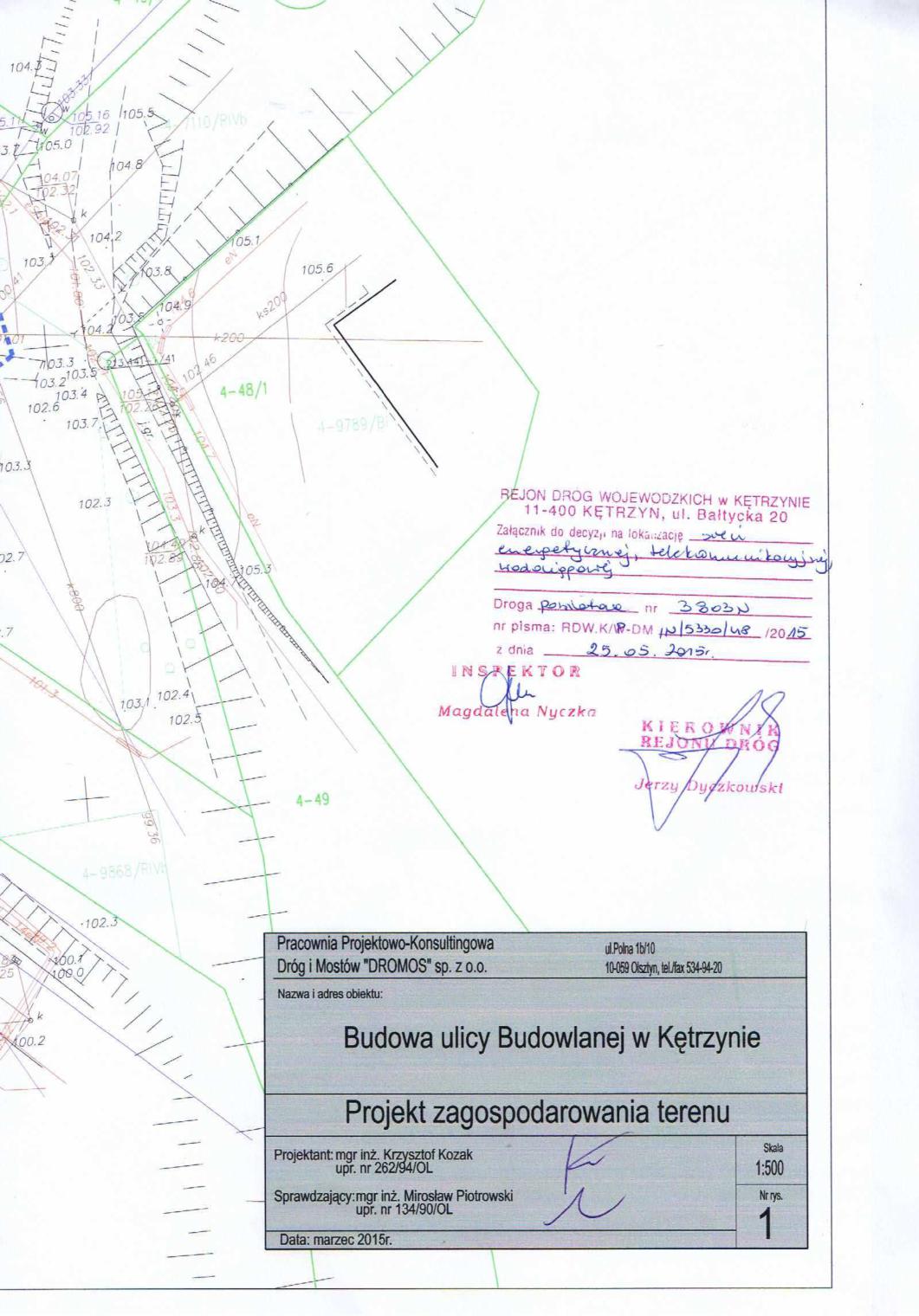 30/41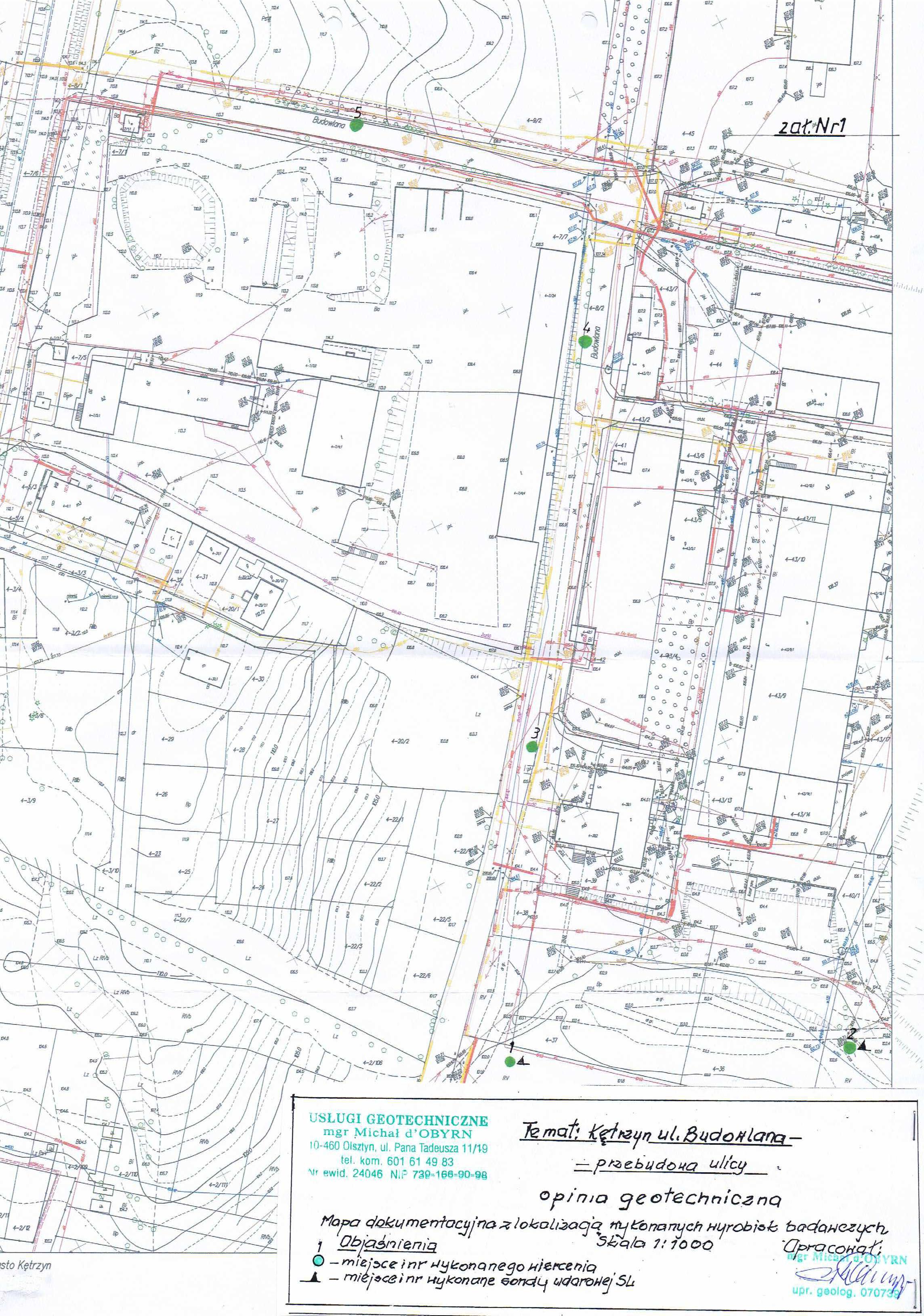 31/41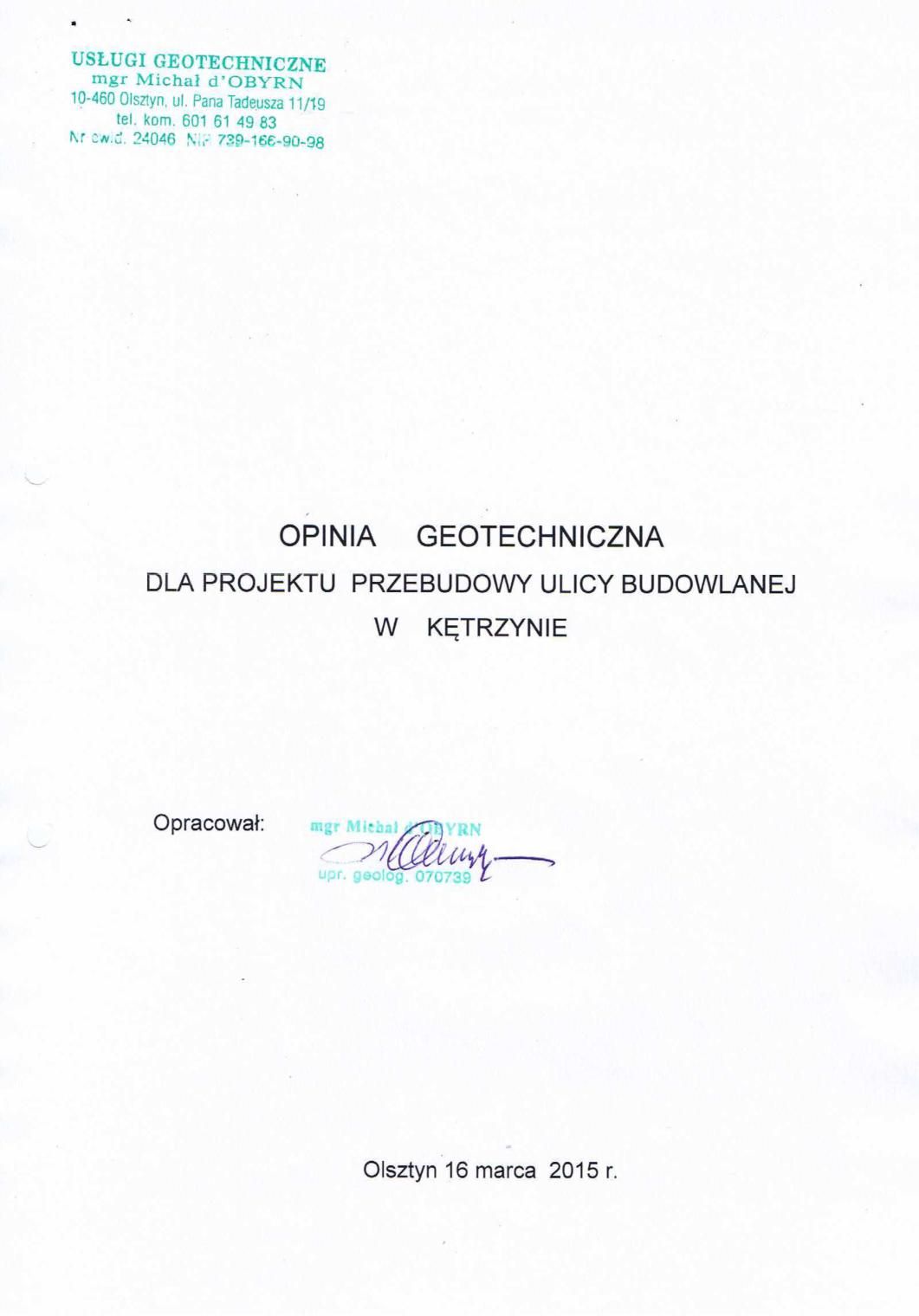 32/41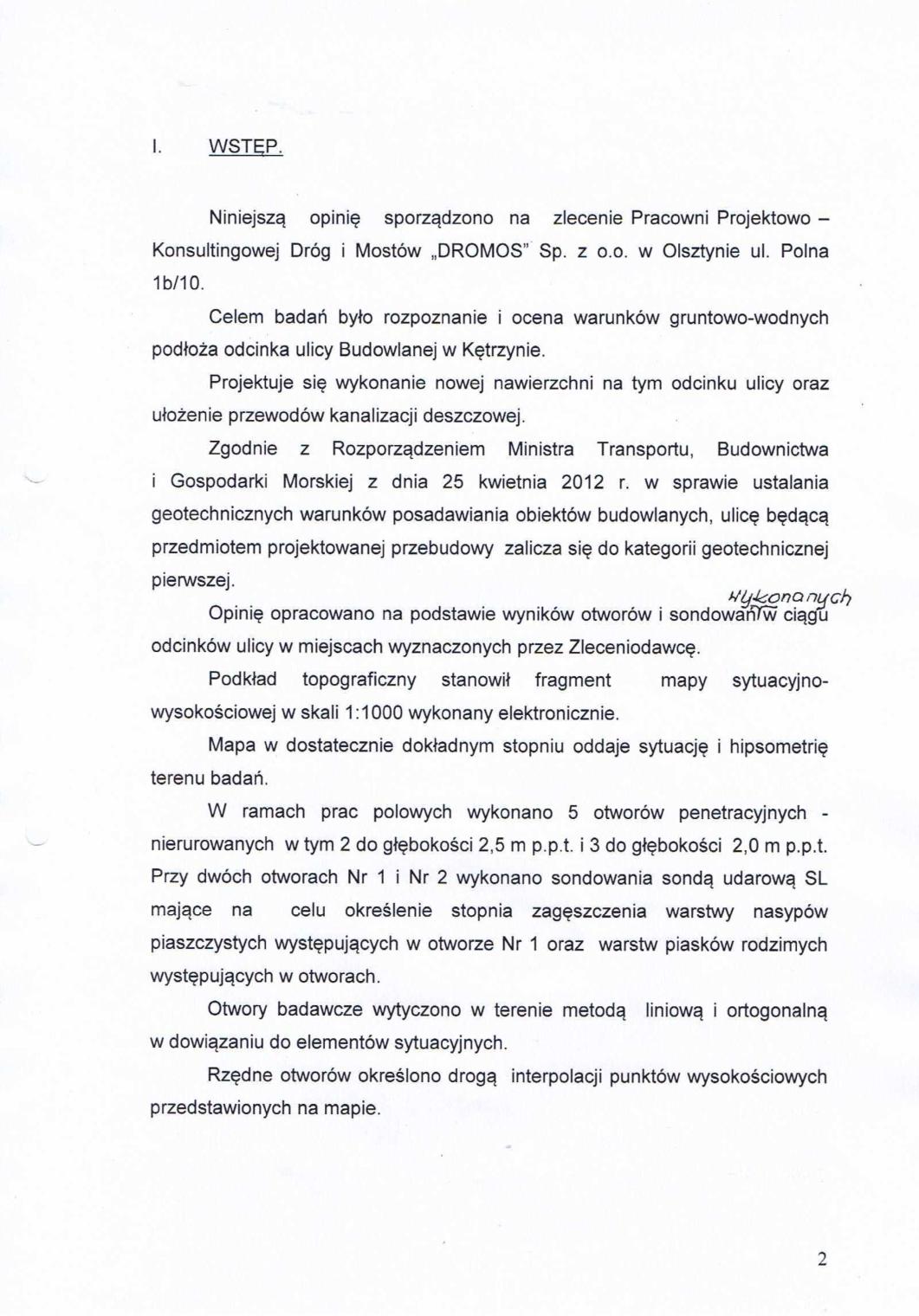 33/41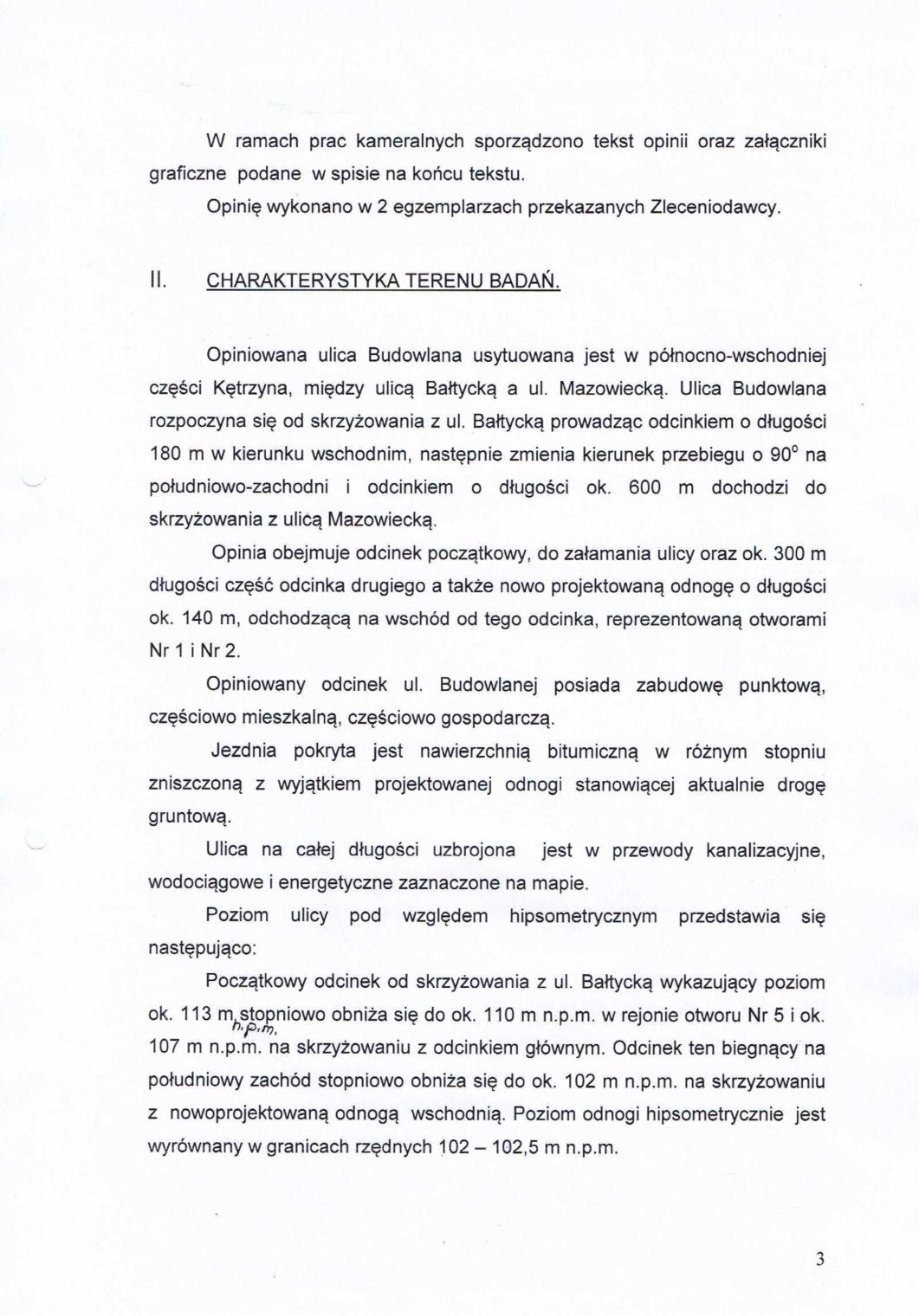 34/41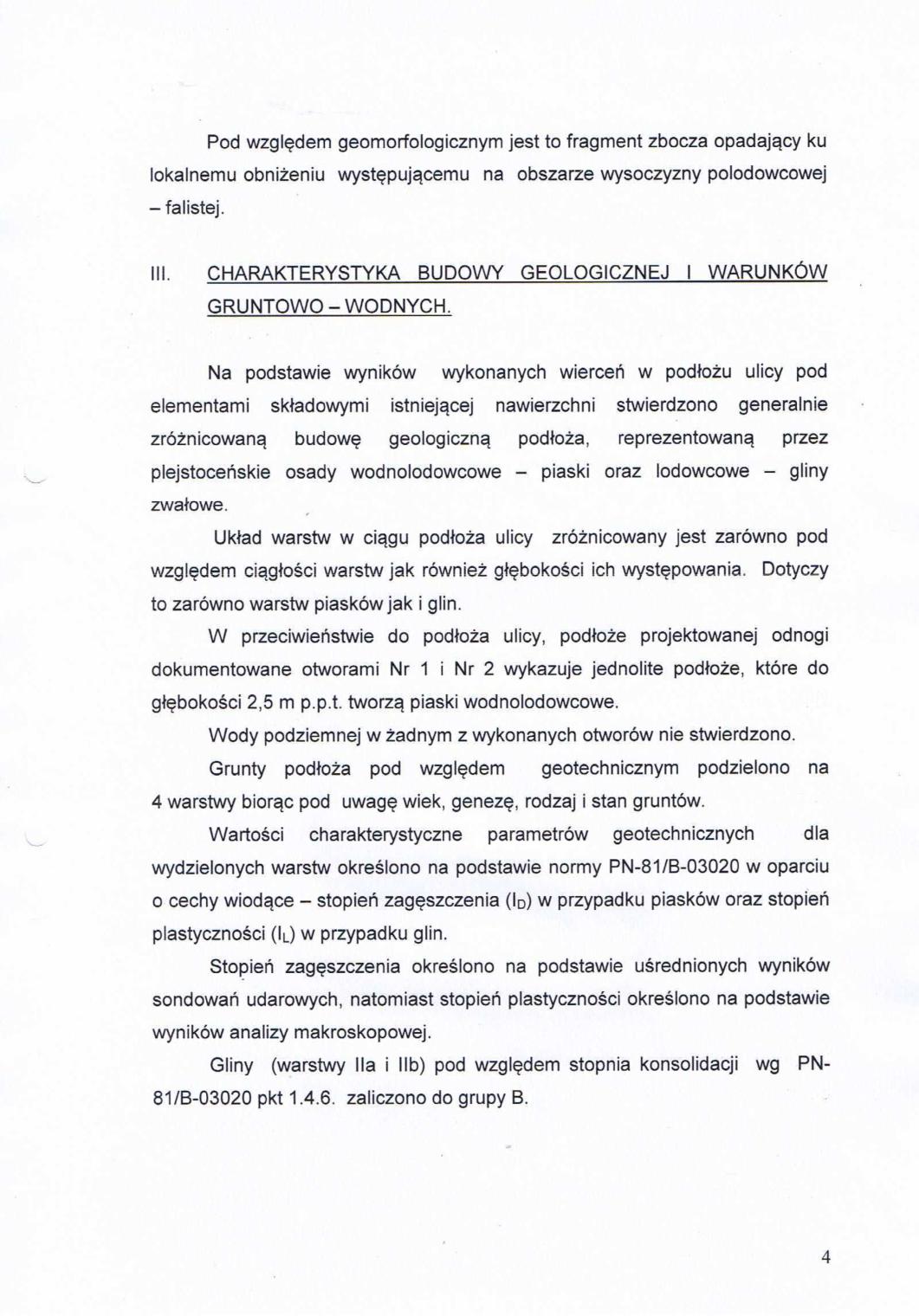 35/41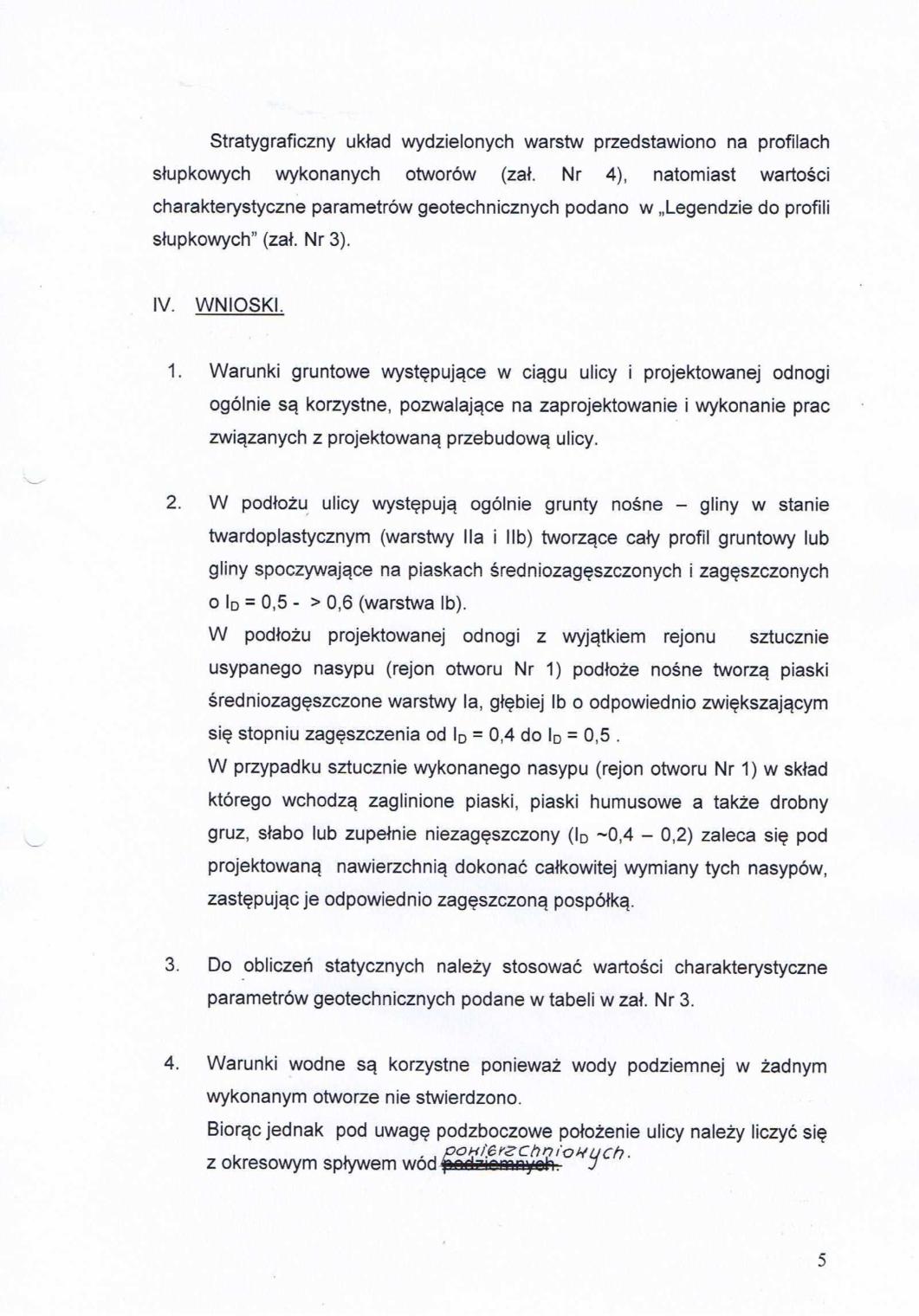 36/41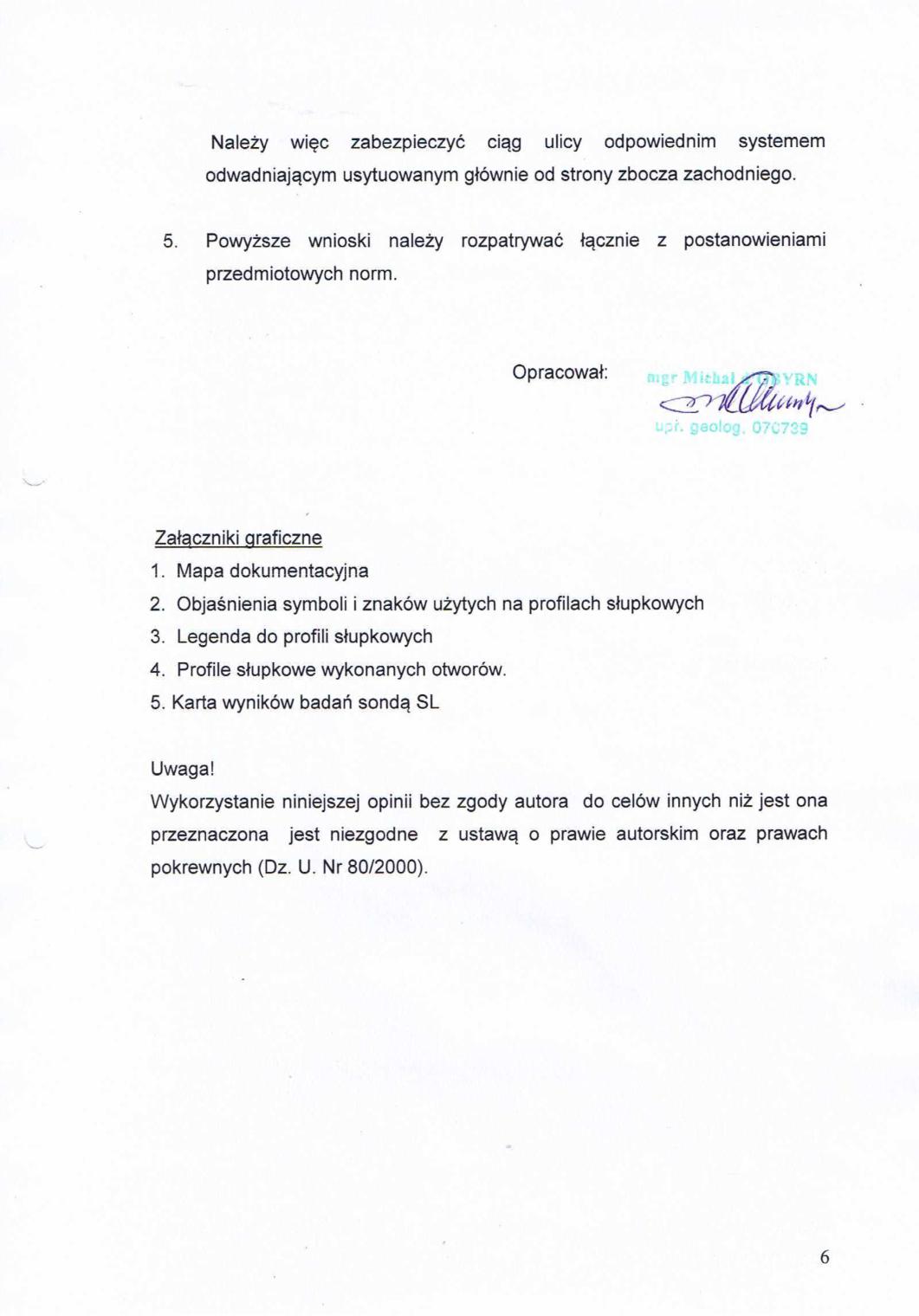 37/41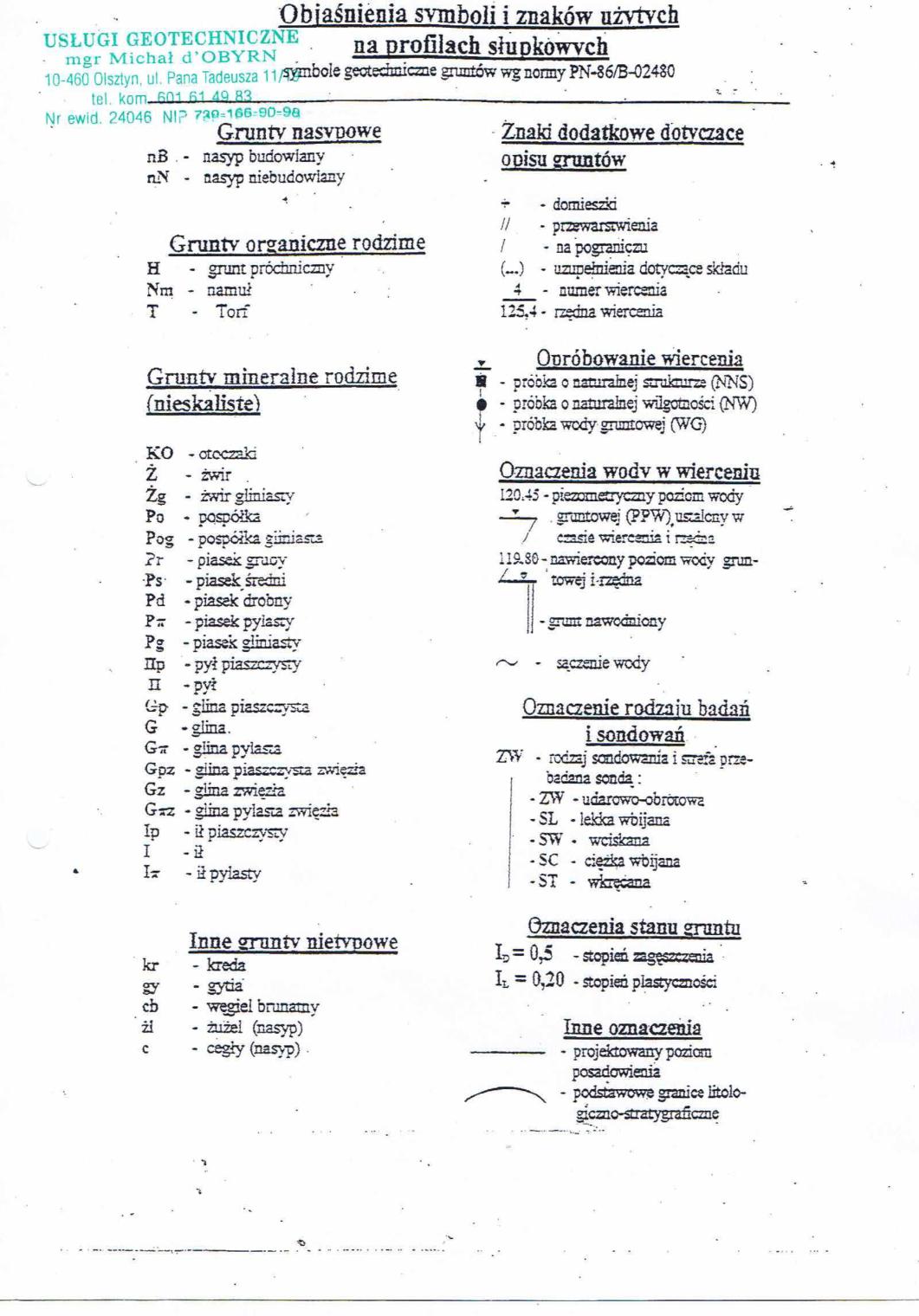 38/41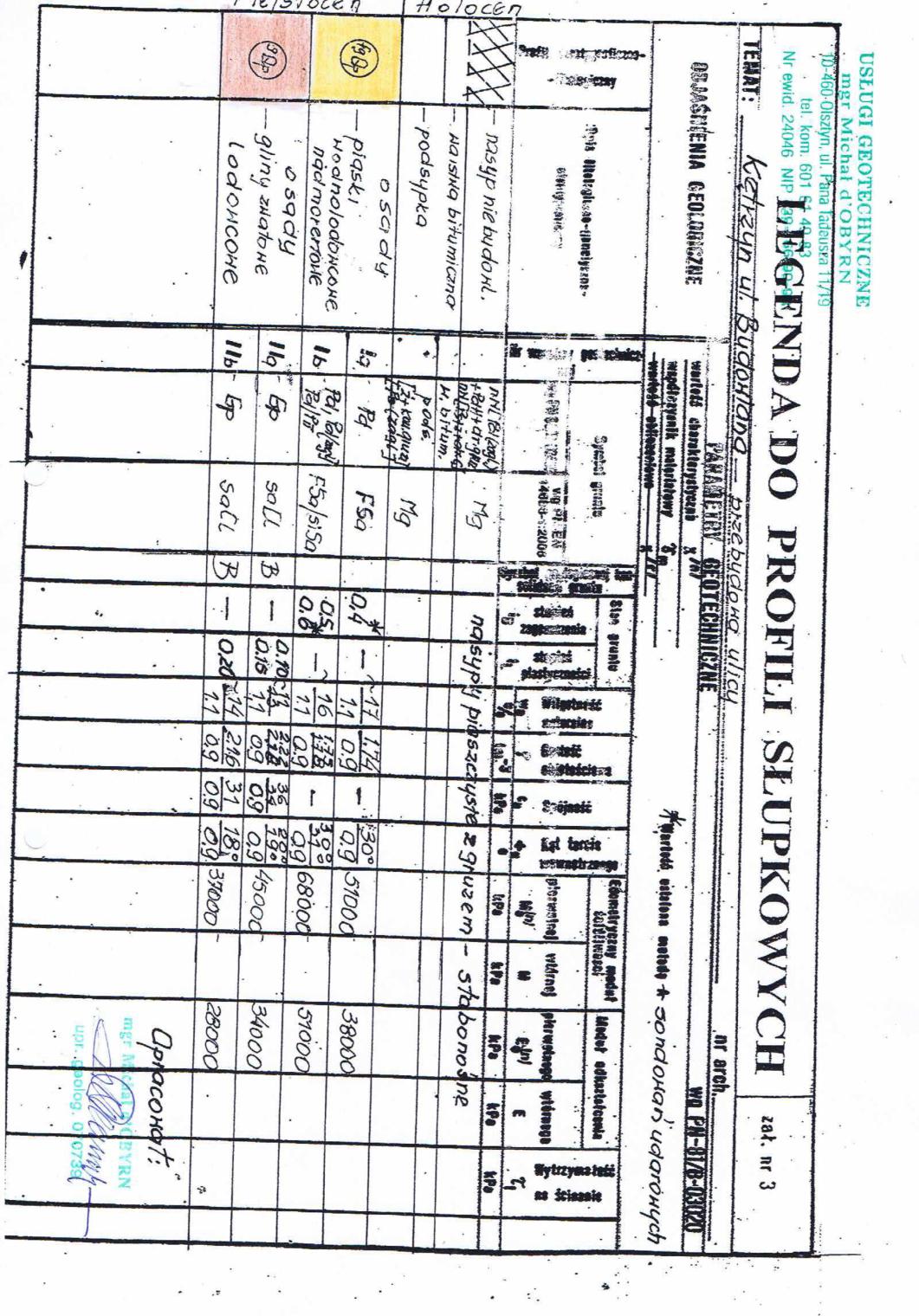 39/41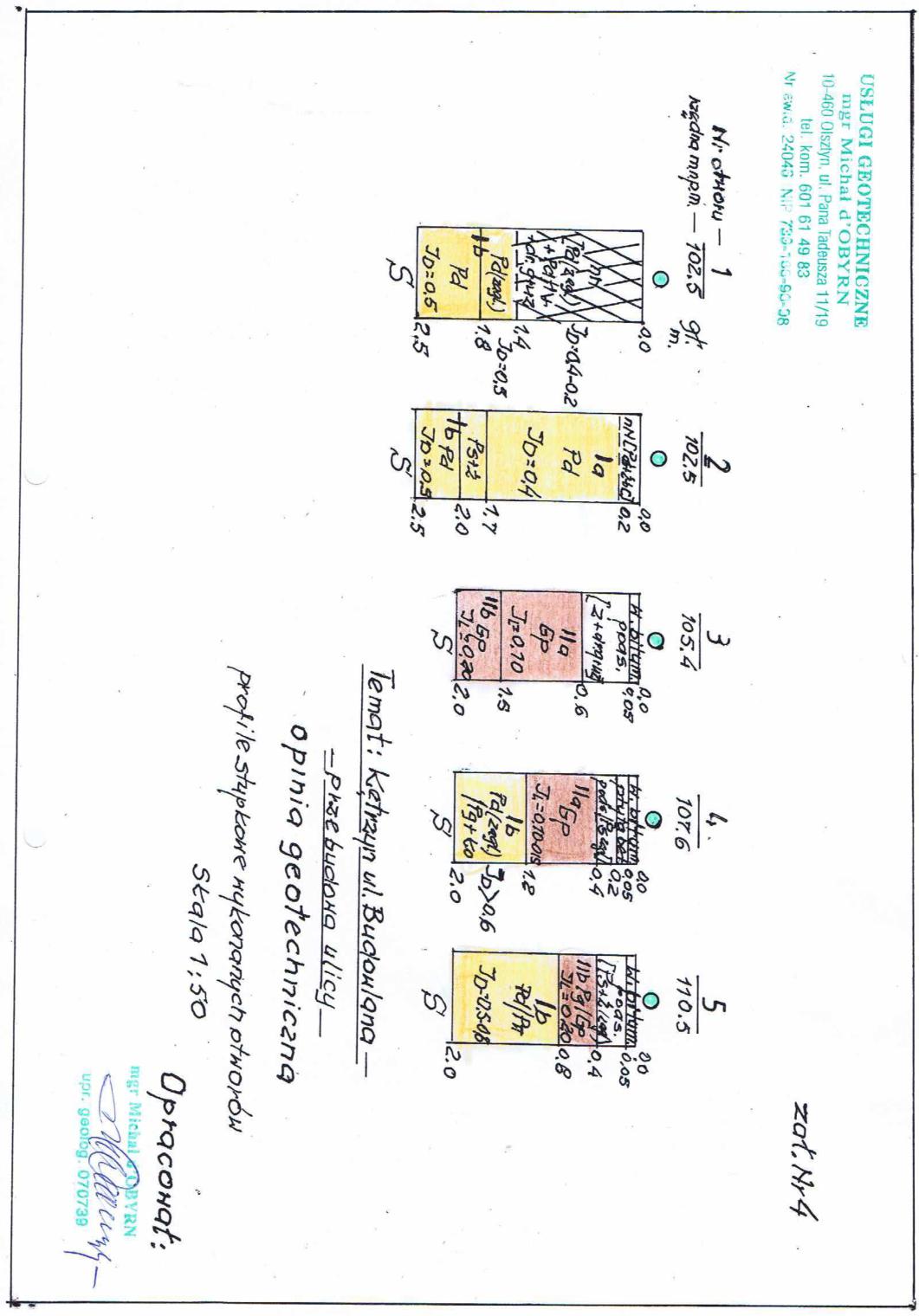 40/41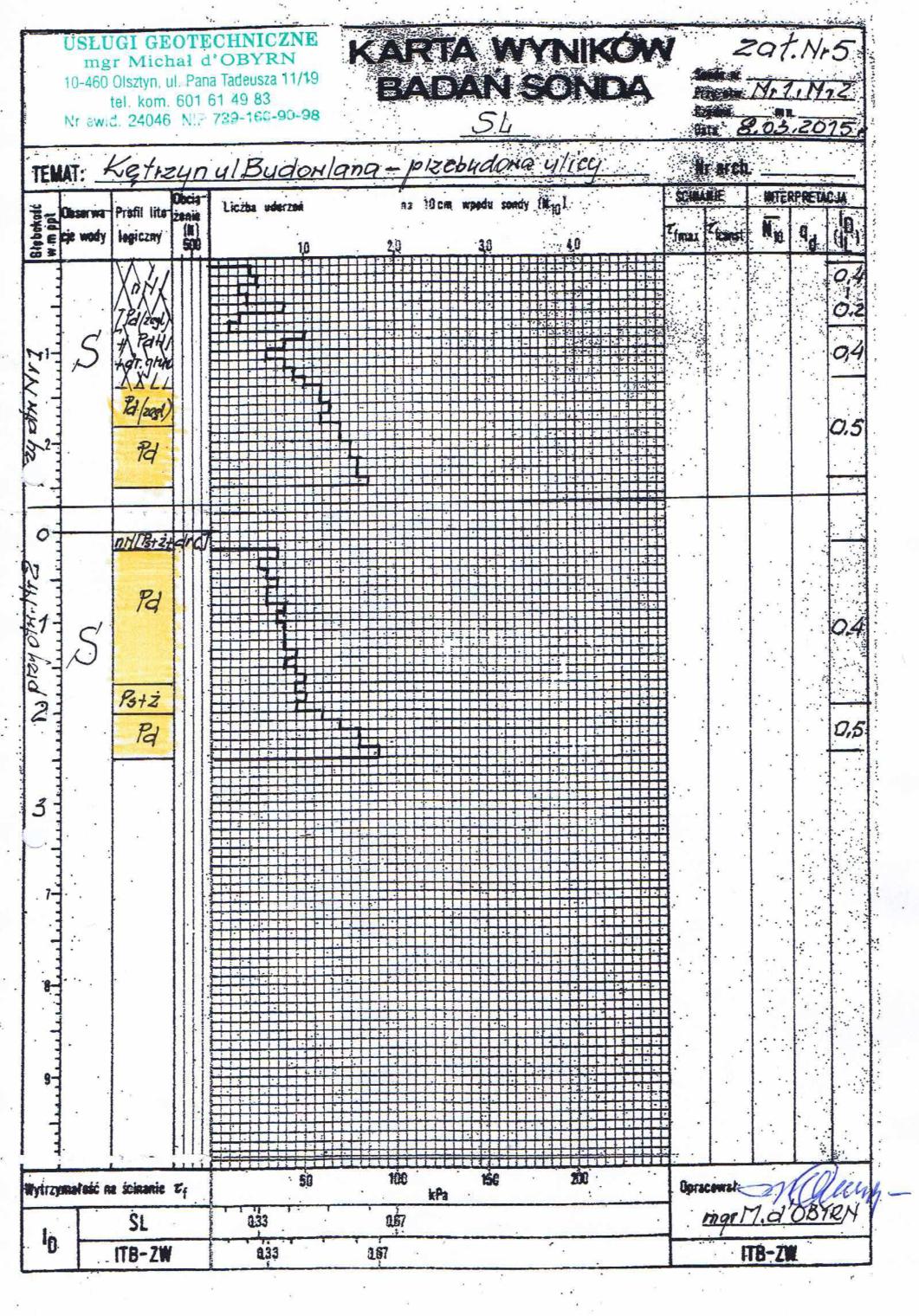 41/41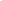 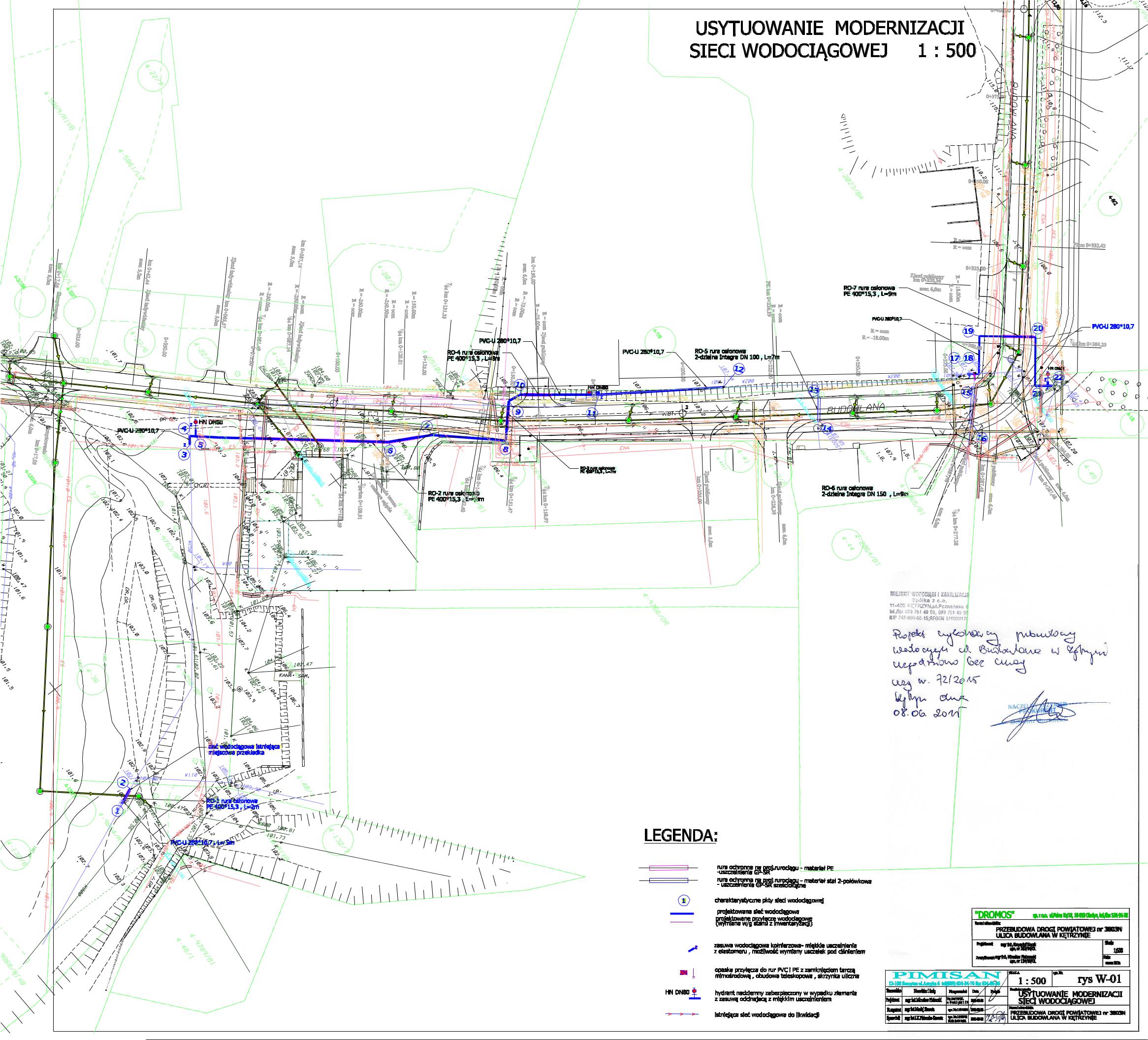 ...\SIECI-uzgodn-wodociag.dgn 2015-06-13 17:48:56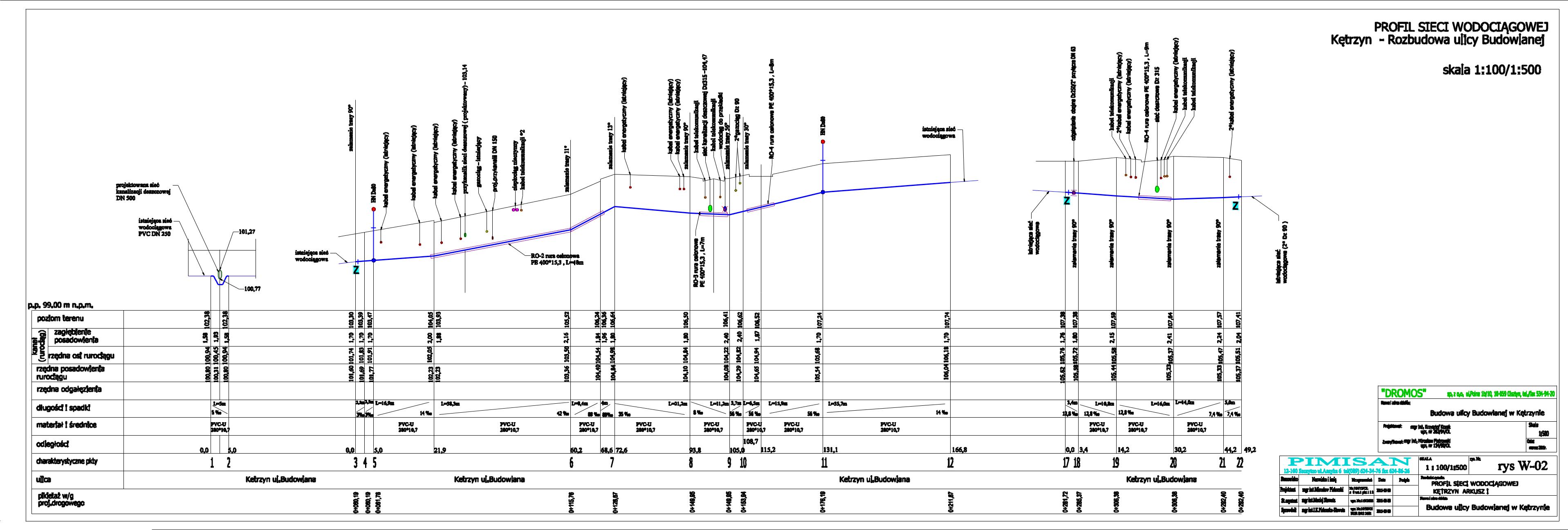 ...\RYSUNKI\PROFILE-sieci.dgn 2015-06-13 17:54:10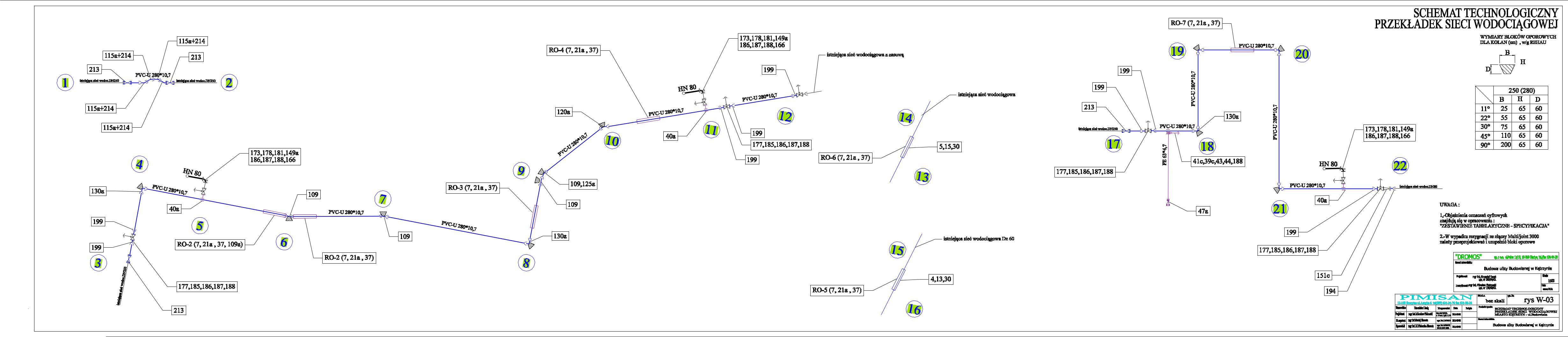 ...\WODA-ST-Ketrzyn-Budowlana.dgn 2015-06-13 17:56:07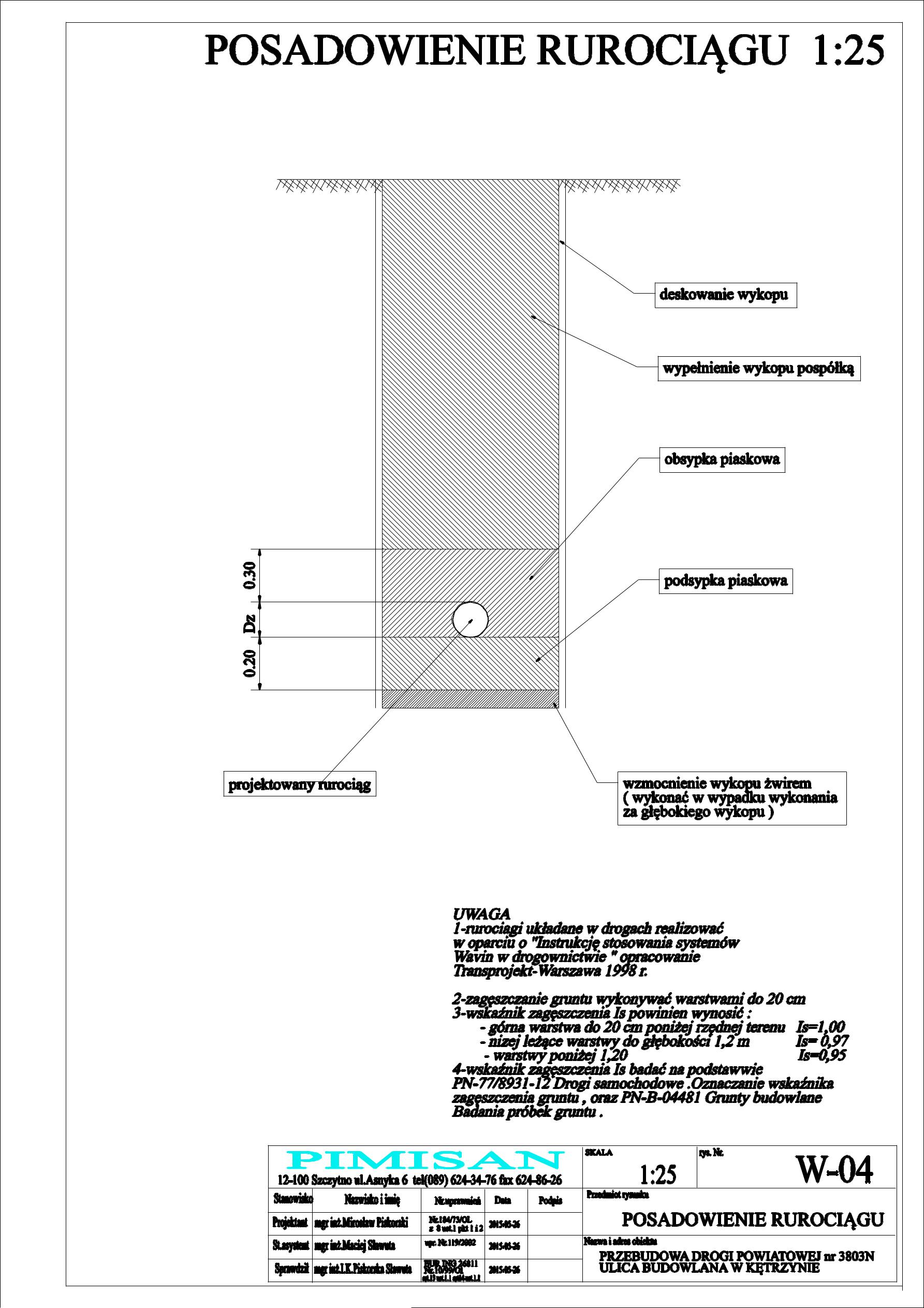 ...\SIECI\RYSUNKI\STUDNIA-KD.dgn 2015-06-13 17:57:43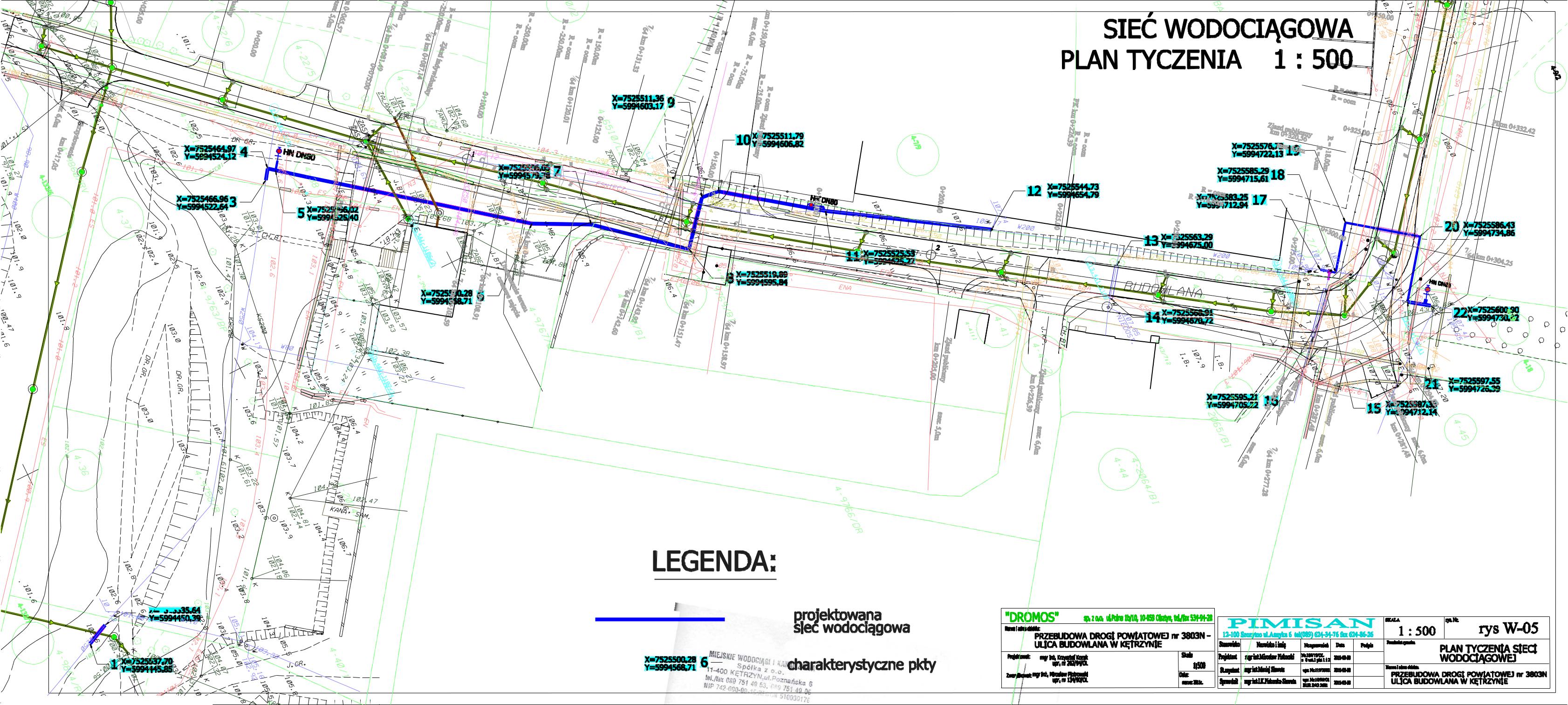 7:52:20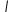 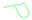 szcz 1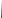 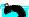 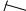 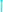 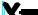 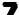 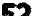 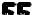 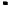 ...\SIECI\SIECI-uzgodn-ed.dgn 2015-06-13PROJEKT WYKONAWCZYPWSIECI WODOCIĄGOWEJSIECI WODOCIĄGOWEJEgz. Nr.Inwestor :Powiat Kętrzyński11-400 KętrzynPlac Grunwaldzki 1D:\A_PROJEK\PROJ-2015\KETRZYNBUDOWLANA\PROJEKT\OBLICZENIA\SPIS RYSUNKOW.123BUDOWLANA\PROJEKT\OBLICZENIA\SPIS RYSUNKOW.123PRZEBUDOWA DROGI POWIATOWEJ nr 3803N – ULICA BUDOWLANA W KĘTRZYNIEGI POWIATOWEJ nr 3803N – ULICA BUDOWLANA W KĘTRZYNIEGI POWIATOWEJ nr 3803N – ULICA BUDOWLANA W KĘTRZYNIEGI POWIATOWEJ nr 3803N – ULICA BUDOWLANA W KĘTRZYNIEGI POWIATOWEJ nr 3803N – ULICA BUDOWLANA W KĘTRZYNIEGI POWIATOWEJ nr 3803N – ULICA BUDOWLANA W KĘTRZYNIEGI POWIATOWEJ nr 3803N – ULICA BUDOWLANA W KĘTRZYNIEGI POWIATOWEJ nr 3803N – ULICA BUDOWLANA W KĘTRZYNIEGI POWIATOWEJ nr 3803N – ULICA BUDOWLANA W KĘTRZYNIEZESTAWIENIE RYSUNKÓW SIEĆ WODOCIĄGOWAYSUNKÓW SIEĆ WODOCIĄGOWAYSUNKÓW SIEĆ WODOCIĄGOWAYSUNKÓW SIEĆ WODOCIĄGOWASIEĆSIEĆPLAN SYTUACYJNYPLAN SYTUACYJNYW-01WODOCIĄGOWAWODOCIĄGOWAPROFILEPROFILESIEĆ WODOCIĄGOWAW-020202W-030303SCHEMAT 'TECHNOLOGICZNYSCHEMAT 'TECHNOLOGICZNYSCHEMAT 'TECHNOLOGICZNYW-030303W-040404POSADOWIENIE RUROCIĄGUPOSADOWIENIE RUROCIĄGUPOSADOWIENIE RUROCIĄGUW-040404PLAN TYCZENIA SIECI WODOCIAGOWEJPLAN TYCZENIA SIECI WODOCIAGOWEJPLAN TYCZENIA SIECI WODOCIAGOWEJW-05przesunięciemprzesunięciemprzesunięciemprzesunięciemprzesunięciemprzesunięciem12541254przedprzedprzed, Hawle nr kat, Hawle nr kat, Hawle nr kat, Hawle nr kat, Hawle nr katDN 250zabezpieczeniezabezpieczeniezabezpieczeniezabezpieczeniezabezpieczeniezabezpieczeniezabezpieczeniedo rur PVC PN10do rur PVC PN10do rur PVC PN10do rur PVC PN10do rur PVC PN10do rur PVC PN10Połączeniazaciskowe,zabezpieczoneprzesunięciemkołnierzowyzabezpieczonyprzesunięciem,Dn 250[szt]95Połączeniazaciskowe,zabezpieczoneprzesunięciemkołnierzowyzabezpieczonyprzesunięciem,PN16bar[szt]95Połączeniazaciskowe,zabezpieczoneprzedprzesunięciemPN16PN16łącznikkołnierzowyzabezpieczonyprzedprzesunięciem,PN16barDn 250[szt][szt][szt]858689Dn 250Dn 80Dn 50uzbrojeniauzbrojeniauzbrojeniauzbrojeniado oznakowaniado oznakowaniado oznakowaniado oznakowaniado oznakowaniado oznakowaniatabliczka[szt]84uzbrojeniauzbrojeniauzbrojeniauzbrojeniado oznakowaniado oznakowaniado oznakowaniado oznakowaniado oznakowaniado oznakowaniatabliczkapodkładowapodkładowapodkładowapodkładowapłytapłytapłyta[szt]83podkładowapodkładowapodkładowapodkładowapłytapłytapłytado zasuwdo zasuwdo zasuwdo zasuwskrzynka ulicznaskrzynka ulicznaskrzynka ulicznaskrzynka ulicznaskrzynka ulicznaskrzynka uliczna[szt]82do zasuwdo zasuwdo zasuwdo zasuwskrzynka ulicznaskrzynka ulicznaskrzynka ulicznaskrzynka ulicznaskrzynka ulicznaskrzynka ulicznazasuwzasuwzasuwDn 250[szt]80Dn 250obudowy doobudowy doobudowy doobudowy doobudowy doobudowy doteleskopoweteleskopoweteleskopoweteleskopoweteleskopoweobudowy doobudowy doobudowy doobudowy doobudowy doobudowy doteleskopoweteleskopoweteleskopoweteleskopoweteleskopoweDn 80[szt]77obudowy doobudowy doobudowy doobudowy doobudowy doobudowy doDn 80[szt]77Dn 80[szt]77Dn 80hydrantnadziemnywgPN-EN14384 ,zabezpieczonywprzypadkuzłamaniazłamaniaCentrumNaukowo-BadawczeOchronyPrzeciwpożarowej,Józefów,BadawczeOchronyPrzeciwpożarowej,Józefów,BadawczeOchronyPrzeciwpożarowej,Józefów,PaństwowyDN 80[szt]76DN 80zasuwazmiękkimuszczelnieniem-typEkrótka-PN10PN10Dn 250Dn 250Dn 250Dn 250wewnatrz,wrzecionozestalinierdzewnej,uszczelkizelastomeru,klinzpowłokąelastomerową,wgPN-EN1171,[szt][szt]7174Dn 250Dn 250Dn 250Dn 250Dn 80Dn 80Dn 80KształtkiżeliwnekołnierzoweKróciekróciec 1-króciec 1-króciec 1-króciec 1-[szt][szt][szt][szt][szt]5657585970ze stopkąze stopkąze stopkąze stopkąDN 80redukcyjny2-kołnierzowyDn 250/80credukcyjny2-kołnierzowycredukcyjny2-kołnierzowyDn150/80Dn150/80króciec 2-króciec 2-króciec 2-króciec 2-DN 80-L=1000mmkróciec 2-króciec 2-króciec 2-króciec 2-kołnierzowykołnierzowykołnierzowykołnierzowykołnierzowyFK-S , DN 200FK-S , DN 20090°90°DN 250[szt]55DN 250Łuk 1-MQ.kiel-WŁuk 1-MQ.kiel-WŁuk 1-MQ.kiel-WŁuk 1-MQ.kiel-WŁuk 1-MQ.kiel-WŁuk 1-MQ.kiel-WPN10PN10Łuk 1-MQ.kiel-WŁuk 1-MQ.kiel-WŁuk 1-MQ.kiel-WŁuk 1-MQ.kiel-WŁuk 1-MQ.kiel-WŁuk 1-MQ.kiel-WDN 90[szt][szt]5152DN 9045°45°DN 25045°45°PVC-UPVC-UŁuk 1-MQ.kiel-WŁuk 1-MQ.kiel-WŁuk 1-MQ.kiel-WŁuk 1-MQ.kiel-WŁuk 1-MQ.kiel-WŁuk 1-MQ.kiel-WPVC-UPVC-UŁuk 1-MQ.kiel-WŁuk 1-MQ.kiel-WŁuk 1-MQ.kiel-WŁuk 1-MQ.kiel-WŁuk 1-MQ.kiel-WŁuk 1-MQ.kiel-WDN 90[szt][szt]4849PVC-UPVC-U30°30°DN 90[szt][szt]4849DN 90DN 250kształtkikielichowekształtkikielichoweŁuk 1-MQ.kiel-WŁuk 1-MQ.kiel-WŁuk 1-MQ.kiel-WŁuk 1-MQ.kiel-WŁuk 1-MQ.kiel-WŁuk 1-MQ.kiel-WkształtkikielichowekształtkikielichoweŁuk 1-MQ.kiel-WŁuk 1-MQ.kiel-WŁuk 1-MQ.kiel-WŁuk 1-MQ.kiel-WŁuk 1-MQ.kiel-WŁuk 1-MQ.kiel-W[szt][szt][szt][szt][szt]4444454647Łuk 1-MQ.kiel-WŁuk 1-MQ.kiel-WŁuk 1-MQ.kiel-WŁuk 1-MQ.kiel-WŁuk 1-MQ.kiel-WŁuk 1-MQ.kiel-WDN 90DN 9022°22°DN 25022°22°Łuk 1-MQ.kiel-WŁuk 1-MQ.kiel-WŁuk 1-MQ.kiel-WŁuk 1-MQ.kiel-WŁuk 1-MQ.kiel-WŁuk 1-MQ.kiel-WŁuk 1-MQ.kiel-WŁuk 1-MQ.kiel-WŁuk 1-MQ.kiel-WŁuk 1-MQ.kiel-WŁuk 1-MQ.kiel-WŁuk 1-MQ.kiel-WDN 90DN 90DN 40011°11°11°11°DN 250DN 250DN 90[szt]43DN 90ksztaltkizaciskowePolyracksztaltkizaciskowePolyracksztaltkizaciskowePolyracksztaltkizaciskowePolyracksztaltkizaciskowePolyracksztaltkizaciskowePolyracksztaltkizaciskowePolyrac63*2"[szt]4163*2"adapteradapteradapteradapterSIEĆWODOCIĄGOWAOSŁONOWEOSŁONOWEadapteradapteradapteradapter40*1‚1/2"[szt][szt][szt][kpl][szt][szt][szt][szt][szt][szt][szt][szt][szt]293031323435383940SIEĆWODOCIĄGOWAOSŁONOWEOSŁONOWEneiosłonowe2-dzielneczelnieniarurpłozystal.ocynk.typneiosłonowe2-dzielneczelnieniarurpłozystal.ocynk.typneiosłonowe2-dzielneczelnieniarurpłozystal.ocynk.typneiosłonowe2-dzielneczelnieniarurpłozystal.ocynk.typneiosłonowe2-dzielneczelnieniarurpłozystal.ocynk.typneiosłonowe2-dzielneczelnieniarurpłozystal.ocynk.typ40*1‚1/2"[szt][szt][szt][kpl][szt][szt][szt][szt][szt][szt][szt][szt][szt]29303132343538394040*1‚1/2"ulicznaulicznaulicznaNr 1650Nr 1650Nr 1650Nr 1650skrzynkaaskrzynkaaskrzynkaaskrzynkaaskrzynkaaNr 1650Nr 1650Nr 1650Nr 1650skrzynkaaskrzynkaaskrzynkaaskrzynkaaskrzynkaateleskopowateleskopowateleskopowateleskopowateleskopowaNr 9601Nr 9601Nr 9601Nr 9601obudowaobudowaobudowaobudowaobudowaNr 9601Nr 9601Nr 9601Nr 9601obudowaobudowaobudowaobudowaobudowaDN250/2"nawiercanianawiercanianawiercanianawiercaniaHAKU Nr 5250HAKU Nr 5250HAKU Nr 5250HAKU Nr 5250HAKU Nr 5250HAKU Nr 5250nawiercanianawiercanianawiercanianawiercaniaHAKU Nr 5250HAKU Nr 5250HAKU Nr 5250HAKU Nr 5250HAKU Nr 5250HAKU Nr 5250DN250/1 1,4"nawiercanianawiercanianawiercanianawiercaniaDN250/1 1,4"opaska doopaska doopaska doopaska doDN250/1 1,4"opaska doopaska doopaska doopaska doHAKU Nr 5230HAKU Nr 5230HAKU Nr 5230HAKU Nr 5230HAKU Nr 5230HAKU Nr 5230DN250/DN80domowych-PEdomowych-PEdomowych-PEdomowych-PEdomowych-PEdomowych-PE2"2"do przyłączydo przyłączydo przyłączydo przyłączydo przyłączydo przyłączynr 3130nr 3130nr 3130nr 3130do przyłączydo przyłączydo przyłączydo przyłączydo przyłączydo przyłączynr 3130nr 3130nr 3130nr 31301 1/4"zawór katowyzawór katowyzawór katowyzawór katowyzawór katowyzawór katowy1 1/4"zawór katowyzawór katowyzawór katowyzawór katowyzawór katowyzawór katowyR*11, h=26(dla 369,4/250)ZESTAWIENIETABELARYCZNE-SPECYFIKACJA-BudowaulicyBudowlanejwKętrzynieZESTAWIENIETABELARYCZNE-SPECYFIKACJA-BudowaulicyBudowlanejwKętrzynieD:\APROJEK\PROJ-2015\KETRZYNBUDOWLANA\PROJEKT\OBLICZENIA\WODA\SPECYF-WODOC-BUDOWLANA-1.12340-B-17(dla 40-50)26ZESTAWIENIETABELARYCZNE-SPECYFIKACJA-BudowaulicyBudowlanejwKętrzynieD:\APROJEK\PROJ-2015\KETRZYNBUDOWLANA\PROJEKT\OBLICZENIA\WODA\SPECYF-WODOC-BUDOWLANA-1.12326ZESTAWIENIETABELARYCZNE-SPECYFIKACJA-BudowaulicyBudowlanejwKętrzynieD:\APROJEK\PROJ-2015\KETRZYNBUDOWLANA\PROJEKT\OBLICZENIA\WODA\SPECYF-WODOC-BUDOWLANA-1.123ODCINEKSIECIODCINEKSIECIPVC-UPN10(ODCINEKODCINEKoznaczonegopktu)oznaczonegopktu)pikietażopisodcinka(poczatekodcinka)[m][m][m][m][m][m][m]2345691314171819192025GP-SR (369,4/250)GP-SR (101,6/63)GP-SR (101,6/40)RURYRURYDN 150RURYRURYRURYRURYDN 100RURYRURYwaneznowymirurociągami(SDR26400*15,3(dla Dz250)400*15,3(dla Dz250)110*4,2(dla Dz40-63)do .ruroc.znakdo .ruroc.znakdo .ruroc.znakdo .ruroc.znakz wkładką metalowąz wkładką metalowąz wkładką metalowąz wkładką metalowąz wkładką metalowąz wkładką metalowąz wkładką metalowątaśmarurociągiPVCliczonedoDN 250 (280*10,7)DN 250 (280*10,7)DN 80 (90*4,3)oznaczenieodcinkakonieckoniecpoczątek.p.l1214421421321211992212122121194111921881122211222187112121121218611212112121851111111118111111117811111117711111111173111111166111111151c11150149a111111147130a1111111111126125a11121120a11116115a44111109a1110911111110647a114544143141c1141a40a11111139c1139a37266567305521a112221122215213259,04wodociągwul.Budowlanej7,0wodociągwul.Budowlanej17technologicznwodociągwul.Budowlanej1234455667788991010111112131415161718181919202021212239,09,07,08,09,02,55,555,212,421,311,23,726,035,73,410,816,014,08,02,52,555,212,421,311,23,722,435,73,410,816,014,05,03,03,63,0---MIASTOKĘTRZYNobejściesiecideszczowejprzełączeniadozałamania0+061,780+061,780+115,760+128,670+149,950+149,950+153,94pktprzełączeniazabezpieczen0+237,64ieprzewoduRO-5zabezpieczen0+282,72ieprzewoduRO-6przekładkapoczątekzałamanietrasyzałamanietrasyzałamanietrasykońcówkasieci0+060,190+176,190+281,720+285,370+306,380+306,380+292,401234567891011121314151617RAZEMN A K Ł A D Y   MN A K Ł A D Y   MdlaKOSZTORYSUnr:36_-19_-0236_-19_-0236_-19_-02DROMOS OLSZTYNDROMOS OLSZTYNBudowa drogi powiatowejBudowa drogi powiatowejBudowa drogi powiatowejnr 3803N - ul. Budowlana w Kętrzynie odcinek od km 0+000,00 do 0+430,32nr 3803N - ul. Budowlana w Kętrzynie odcinek od km 0+000,00 do 0+430,32nr 3803N - ul. Budowlana w Kętrzynie odcinek od km 0+000,00 do 0+430,32nr 3803N - ul. Budowlana w Kętrzynie odcinek od km 0+000,00 do 0+430,32nr 3803N - ul. Budowlana w Kętrzynie odcinek od km 0+000,00 do 0+430,32nr 3803N - ul. Budowlana w Kętrzynie odcinek od km 0+000,00 do 0+430,32nr 3803N - ul. Budowlana w Kętrzynie odcinek od km 0+000,00 do 0+430,32nr 3803N - ul. Budowlana w Kętrzynie odcinek od km 0+000,00 do 0+430,32Miasto Kętrzyn pow.KętrzyńskiMiasto Kętrzyn pow.KętrzyńskiMiasto Kętrzyn pow.KętrzyńskiMiasto Kętrzyn pow.Kętrzyńskiwoj.warmiń-mazurskiewoj.warmiń-mazurskieBudowa drogi powiatowejBudowa drogi powiatowejBudowa drogi powiatowejnr 3803N - ul. Budowlana w Kętrzynie Przekładki sieci wodociągowej , -nr 3803N - ul. Budowlana w Kętrzynie Przekładki sieci wodociągowej , -nr 3803N - ul. Budowlana w Kętrzynie Przekładki sieci wodociągowej , -nr 3803N - ul. Budowlana w Kętrzynie Przekładki sieci wodociągowej , -nr 3803N - ul. Budowlana w Kętrzynie Przekładki sieci wodociągowej , -nr 3803N - ul. Budowlana w Kętrzynie Przekładki sieci wodociągowej , -nr 3803N - ul. Budowlana w Kętrzynie Przekładki sieci wodociągowej , -odcinek od km 0+000,odcinek od km 0+000,Lp.  Opis czynnika RMSLp.  Opis czynnika RMSLp.  Opis czynnika RMSJ.m.IlośćMateriałyMateriały1Kolano żeliwne kołnierzoweKolano żeliwne kołnierzoweKolano żeliwne kołnierzoweKolano żeliwne kołnierzoweze stopką DN80szt3,02króciecżel. 2-kołnierzowy , DN 80-L=1000mmżel. 2-kołnierzowy , DN 80-L=1000mmżel. 2-kołnierzowy , DN 80-L=1000mmżel. 2-kołnierzowy , DN 80-L=1000mmszt3,03króciecżel. red.2-kołnierzowy , DN 250/80żel. red.2-kołnierzowy , DN 250/80żel. red.2-kołnierzowy , DN 250/80żel. red.2-kołnierzowy , DN 250/80szt1,04Kształtka zaciskowa - adapter 63* 2"Kształtka zaciskowa - adapter 63* 2"Kształtka zaciskowa - adapter 63* 2"Kształtka zaciskowa - adapter 63* 2"Kształtka zaciskowa - adapter 63* 2"szt1,05łącznik kołnierzowyłącznik kołnierzowyzabezpieczony przed przesunięciemzabezpieczony przed przesunięciemzabezpieczony przed przesunięciemzabezpieczony przed przesunięciemzabezpieczony przed przesunięciem, PN 16 bar, PN 16 barDN 250szt8,06łącznik kołnierzowyłącznik kołnierzowyzabezpieczony przed przesunięciemzabezpieczony przed przesunięciemzabezpieczony przed przesunięciemzabezpieczony przed przesunięciemzabezpieczony przed przesunięciem, PN 16 bar, PN 16 barDN 80szt1,07łącznik rurowy zabezpieczony przed przesunięciemłącznik rurowy zabezpieczony przed przesunięciemłącznik rurowy zabezpieczony przed przesunięciemłącznik rurowy zabezpieczony przed przesunięciemłącznik rurowy zabezpieczony przed przesunięciem, PN 16 bar, PN 16 bar, PN 16 barDN 250szt3,08Łuk 1-kiel.MQ-W 11°Łuk 1-kiel.MQ-W 11°-DN 250DN 250szt3,09Łuk 1-kiel.MQ-W 11°Łuk 1-kiel.MQ-W 11°-DN 400DN 400szt1,010Łuk 1-kiel.MQ-W 22°Łuk 1-kiel.MQ-W 22°-DN 250DN 250szt4,011Łuk 1-kiel.MQ-W 30°Łuk 1-kiel.MQ-W 30°-DN 250DN 250szt1,012Łuk 1-kiel.MQ-W 45°Łuk 1-kiel.MQ-W 45°-DN 250DN 250szt1,013Łuk 1-kiel.MQ-W 90°Łuk 1-kiel.MQ-W 90°-DN 250DN 250szt5,014Obudowa teleskopowa do przyłączyObudowa teleskopowa do przyłączyObudowa teleskopowa do przyłączyObudowa teleskopowa do przyłączyObudowa teleskopowa do przyłączyszt1,015Opaska do nawiercaniaOpaska do nawiercania-DN250/80DN250/80szt3,016Płozy 'R*11, h=26(dla 369,4/250)Płozy 'R*11, h=26(dla 369,4/250)Płozy 'R*11, h=26(dla 369,4/250)Płozy 'R*11, h=26(dla 369,4/250)Płozy 'R*11, h=26(dla 369,4/250)szt50,017Płozy 40-B-17(dla 40-50Płozy 40-B-17(dla 40-50Płozy 40-B-17(dla 40-50szt10,018Uszczelnienie rur GP-SR (101,6/40)Uszczelnienie rur GP-SR (101,6/40)Uszczelnienie rur GP-SR (101,6/40)Uszczelnienie rur GP-SR (101,6/40)Uszczelnienie rur GP-SR (101,6/40)szt2,019Uszczelnienie rur GP-SR (101,6/63)Uszczelnienie rur GP-SR (101,6/63)Uszczelnienie rur GP-SR (101,6/63)Uszczelnienie rur GP-SR (101,6/63)Uszczelnienie rur GP-SR (101,6/63)szt2,020Uszczelnienie rur GP-SR (369,4/250)Uszczelnienie rur GP-SR (369,4/250)Uszczelnienie rur GP-SR (369,4/250)Uszczelnienie rur GP-SR (369,4/250)Uszczelnienie rur GP-SR (369,4/250)szt8,021Zabezpieczenie przed przesunięciem kielich rura DN 250Zabezpieczenie przed przesunięciem kielich rura DN 250Zabezpieczenie przed przesunięciem kielich rura DN 250Zabezpieczenie przed przesunięciem kielich rura DN 250Zabezpieczenie przed przesunięciem kielich rura DN 250Zabezpieczenie przed przesunięciem kielich rura DN 250szt4,022Zawór kątowy do przyłączy 2 "Zawór kątowy do przyłączy 2 "Zawór kątowy do przyłączy 2 "Zawór kątowy do przyłączy 2 "szt2,027Podchloryn sodowyPodchloryn sodowykg2,128AzofoskaAzofoskakg6,731Taśmy z folii PE do znak.tras wodoc.z wkł.Taśmy z folii PE do znak.tras wodoc.z wkł.Taśmy z folii PE do znak.tras wodoc.z wkł.Taśmy z folii PE do znak.tras wodoc.z wkł.Taśmy z folii PE do znak.tras wodoc.z wkł.m225,732Piaski do nawierzchni drogowychPiaski do nawierzchni drogowychPiaski do nawierzchni drogowychPiaski do nawierzchni drogowychPiaski do nawierzchni drogowychm338,333Piaski do betonúwykłychPiaski do betonúwykłychPiaski do betonúwykłychm30,234Pospółka do betonuPospółka do betonum361,535Żwiry do bet.zwyk.wielofrakcyj. 2,0-31,5mmŻwiry do bet.zwyk.wielofrakcyj. 2,0-31,5mmŻwiry do bet.zwyk.wielofrakcyj. 2,0-31,5mmŻwiry do bet.zwyk.wielofrakcyj. 2,0-31,5mmŻwiry do bet.zwyk.wielofrakcyj. 2,0-31,5mmm30,436Żwiry do nawierzchni drogowych i kolejow.Żwiry do nawierzchni drogowych i kolejow.Żwiry do nawierzchni drogowych i kolejow.Żwiry do nawierzchni drogowych i kolejow.Żwiry do nawierzchni drogowych i kolejow.m31,137Glina surowa budowlanaGlina surowa budowlanaGlina surowa budowlanam313,338Cement portlandzki 25 z dodatkamiCement portlandzki 25 z dodatkamiCement portlandzki 25 z dodatkamiCement portlandzki 25 z dodatkamiCement portlandzki 25 z dodatkamit0,139Betony zwykłe z kruszywa naturalnegoBetony zwykłe z kruszywa naturalnegoBetony zwykłe z kruszywa naturalnegoBetony zwykłe z kruszywa naturalnegoBetony zwykłe z kruszywa naturalnegom34,540Deski iglaste obrzynane 19-25 mm kl.IIIDeski iglaste obrzynane 19-25 mm kl.IIIDeski iglaste obrzynane 19-25 mm kl.IIIDeski iglaste obrzynane 19-25 mm kl.IIIDeski iglaste obrzynane 19-25 mm kl.IIIm30,041Deski iglaste obrzynane 28-45 mm kl.IIIDeski iglaste obrzynane 28-45 mm kl.IIIDeski iglaste obrzynane 28-45 mm kl.IIIDeski iglaste obrzynane 28-45 mm kl.IIIDeski iglaste obrzynane 28-45 mm kl.IIIm30,042Bale igl.obrzyn.nasyc.grub.50-100 mm k.IIIBale igl.obrzyn.nasyc.grub.50-100 mm k.IIIBale igl.obrzyn.nasyc.grub.50-100 mm k.IIIBale igl.obrzyn.nasyc.grub.50-100 mm k.IIIBale igl.obrzyn.nasyc.grub.50-100 mm k.IIIm34,043Deski igl.obrzyn.nasyc.28-45 mm kl.IIIDeski igl.obrzyn.nasyc.28-45 mm kl.IIIDeski igl.obrzyn.nasyc.28-45 mm kl.IIIDeski igl.obrzyn.nasyc.28-45 mm kl.IIIDeski igl.obrzyn.nasyc.28-45 mm kl.IIIm30,144Krawędziaki iglaste - nasycone kl.IKrawędziaki iglaste - nasycone kl.IKrawędziaki iglaste - nasycone kl.IKrawędziaki iglaste - nasycone kl.IKrawędziaki iglaste - nasycone kl.Im30,546Drewno igl.okrągłe korow.nasyc.na stempleDrewno igl.okrągłe korow.nasyc.na stempleDrewno igl.okrągłe korow.nasyc.na stempleDrewno igl.okrągłe korow.nasyc.na stempleDrewno igl.okrągłe korow.nasyc.na stemplem31,248Koryta przelewowe drewnianeKoryta przelewowe drewnianeKoryta przelewowe drewnianeKoryta przelewowe drewnianekpl5,249Woda przemysłowaWoda przemysłowam329,150Woda przemysłowa z rurociąguWoda przemysłowa z rurociąguWoda przemysłowa z rurociąguWoda przemysłowa z rurociągum313,551Drewno na stemple budowl.okrąg.igl.-korow.Drewno na stemple budowl.okrąg.igl.-korow.Drewno na stemple budowl.okrąg.igl.-korow.Drewno na stemple budowl.okrąg.igl.-korow.Drewno na stemple budowl.okrąg.igl.-korow.m30,653Darńm2147,054Ziemia urodzajna - humusZiemia urodzajna - humusZiemia urodzajna - humusm31,1N A K Ł A D YN A K Ł A D YMdlaKOSZTORYSU  nr:KOSZTORYSU  nr:KOSZTORYSU  nr:36_-19_-02DROMOS OLSZTYNDROMOS OLSZTYNDROMOS OLSZTYNBudowa drogi powiatowejBudowa drogi powiatowejBudowa drogi powiatowejnr 3803N - ul. Budowlana w Kętrzynie odcinek od km 0+000,00 do 0+430,32nr 3803N - ul. Budowlana w Kętrzynie odcinek od km 0+000,00 do 0+430,32nr 3803N - ul. Budowlana w Kętrzynie odcinek od km 0+000,00 do 0+430,32nr 3803N - ul. Budowlana w Kętrzynie odcinek od km 0+000,00 do 0+430,32nr 3803N - ul. Budowlana w Kętrzynie odcinek od km 0+000,00 do 0+430,32nr 3803N - ul. Budowlana w Kętrzynie odcinek od km 0+000,00 do 0+430,32Miasto Kętrzyn pow.KętrzyńskiMiasto Kętrzyn pow.KętrzyńskiMiasto Kętrzyn pow.KętrzyńskiMiasto Kętrzyn pow.Kętrzyńskiwoj.warmiń-mazurskiewoj.warmiń-mazurskieBudowa drogi powiatowejBudowa drogi powiatowejBudowa drogi powiatowejnr 3803N - ul. Budowlana w Kętrzynie Przekładki sieci wodociągowej , -nr 3803N - ul. Budowlana w Kętrzynie Przekładki sieci wodociągowej , -nr 3803N - ul. Budowlana w Kętrzynie Przekładki sieci wodociągowej , -nr 3803N - ul. Budowlana w Kętrzynie Przekładki sieci wodociągowej , -nr 3803N - ul. Budowlana w Kętrzynie Przekładki sieci wodociągowej , -odcinek od km 0+000,odcinek od km 0+000,57Rura PVC ciśn.kiel. WRura PVC ciśn.kiel. WRura PVC ciśn.kiel. W1,0 MPa1,0 MPa90 mm90 mmm9,858Rura PVC ciśn.kiel. WRura PVC ciśn.kiel. WRura PVC ciśn.kiel. W1,0 MPa1,0 MPa250 mm250 mmm220,459Rura PE-SDR 26 - PN 6,3Rura PE-SDR 26 - PN 6,3Rura PE-SDR 26 - PN 6,3- 400*15,3 mm- 400*15,3 mm- 400*15,3 mm- 400*15,3 mmm73,460Rury osłonowe dwudzielne ocynkowane DN 100Rury osłonowe dwudzielne ocynkowane DN 100Rury osłonowe dwudzielne ocynkowane DN 100Rury osłonowe dwudzielne ocynkowane DN 100Rury osłonowe dwudzielne ocynkowane DN 100Rury osłonowe dwudzielne ocynkowane DN 100Rury osłonowe dwudzielne ocynkowane DN 100m7,061Rury osłonowe dwudzielne ocynkowane DN 150Rury osłonowe dwudzielne ocynkowane DN 150Rury osłonowe dwudzielne ocynkowane DN 150Rury osłonowe dwudzielne ocynkowane DN 150Rury osłonowe dwudzielne ocynkowane DN 150Rury osłonowe dwudzielne ocynkowane DN 150Rury osłonowe dwudzielne ocynkowane DN 150m9,062Uszczelki gumowe do rur ciśn.kiel.PVCUszczelki gumowe do rur ciśn.kiel.PVCUszczelki gumowe do rur ciśn.kiel.PVCUszczelki gumowe do rur ciśn.kiel.PVCUszczelki gumowe do rur ciśn.kiel.PVCUszczelki gumowe do rur ciśn.kiel.PVCUszczelki gumowe do rur ciśn.kiel.PVCszt16,063Zawwod.przelot.zkur.sp.żel.oc.M125 50kur.sp.żel.oc.M125 50kur.sp.żel.oc.M125 50kur.sp.żel.oc.M125 50kur.sp.żel.oc.M125 50szt0,664Zasuwa kołn.typu E 1,6 MPa krˇZasuwa kołn.typu E 1,6 MPa krˇZasuwa kołn.typu E 1,6 MPa krˇZasuwa kołn.typu E 1,6 MPa krˇ80 mm80 mm80 mmszt3,065Zasuwa kołn.typu E 1,6 MPa krˇZasuwa kołn.typu E 1,6 MPa krˇZasuwa kołn.typu E 1,6 MPa krˇZasuwa kołn.typu E 1,6 MPa krˇ250 mm250 mm250 mmszt4,066Zawkołn.zwr.grzyb.1,6 MPa k.287kołn.zwr.grzyb.1,6 MPa k.287kołn.zwr.grzyb.1,6 MPa k.287kołn.zwr.grzyb.1,6 MPa k.287kołn.zwr.grzyb.1,6 MPa k.28750  mmszt0,167Hydranty nadziemne żeliwne, śr. 80 mmHydranty nadziemne żeliwne, śr. 80 mmHydranty nadziemne żeliwne, śr. 80 mmHydranty nadziemne żeliwne, śr. 80 mmHydranty nadziemne żeliwne, śr. 80 mmHydranty nadziemne żeliwne, śr. 80 mmHydranty nadziemne żeliwne, śr. 80 mmszt3,068Obudowy do zasuwy-teleskopowe 025TObudowy do zasuwy-teleskopowe 025TObudowy do zasuwy-teleskopowe 025TObudowy do zasuwy-teleskopowe 025TObudowy do zasuwy-teleskopowe 025TObudowy do zasuwy-teleskopowe 025T80 mmszt3,069Obudowy do zasuwy-teleskopowe 025T 250 mmObudowy do zasuwy-teleskopowe 025T 250 mmObudowy do zasuwy-teleskopowe 025T 250 mmObudowy do zasuwy-teleskopowe 025T 250 mmObudowy do zasuwy-teleskopowe 025T 250 mmObudowy do zasuwy-teleskopowe 025T 250 mmObudowy do zasuwy-teleskopowe 025T 250 mmszt4,070Skrzynka ul.do hydrant.,465x333 mm k.856Skrzynka ul.do hydrant.,465x333 mm k.856Skrzynka ul.do hydrant.,465x333 mm k.856Skrzynka ul.do hydrant.,465x333 mm k.856Skrzynka ul.do hydrant.,465x333 mm k.856Skrzynka ul.do hydrant.,465x333 mm k.856Skrzynka ul.do hydrant.,465x333 mm k.856szt3,071Skrzynki uliczne żeliwneSkrzynki uliczne żeliwneSkrzynki uliczne żeliwneszt7,072Skrzynki uliczne żeliwne do przyłączySkrzynki uliczne żeliwne do przyłączySkrzynki uliczne żeliwne do przyłączySkrzynki uliczne żeliwne do przyłączySkrzynki uliczne żeliwne do przyłączySkrzynki uliczne żeliwne do przyłączyszt1,073Tabliczki do znakowania gazociąg€Tabliczki do znakowania gazociąg€Tabliczki do znakowania gazociąg€Tabliczki do znakowania gazociąg€Tabliczki do znakowania gazociąg€szt8,074INTEGRA Płozy prowadzące typ "L" wys 26 mnmINTEGRA Płozy prowadzące typ "L" wys 26 mnmINTEGRA Płozy prowadzące typ "L" wys 26 mnmINTEGRA Płozy prowadzące typ "L" wys 26 mnmINTEGRA Płozy prowadzące typ "L" wys 26 mnmINTEGRA Płozy prowadzące typ "L" wys 26 mnmINTEGRA Płozy prowadzące typ "L" wys 26 mnmkpl50,475Śruby stalowe z nakr.i podkł.ŚRDŚruby stalowe z nakr.i podkł.ŚRDŚruby stalowe z nakr.i podkł.ŚRDŚruby stalowe z nakr.i podkł.ŚRDŚruby stalowe z nakr.i podkł.ŚRDM-14M-14kg4,776Śruby stalowe z nakr.i podkł.ŚRDŚruby stalowe z nakr.i podkł.ŚRDŚruby stalowe z nakr.i podkł.ŚRDŚruby stalowe z nakr.i podkł.ŚRDŚruby stalowe z nakr.i podkł.ŚRDM-16M-16kg50,977Uszczelki gumowe płaskie,o średnicyUszczelki gumowe płaskie,o średnicyUszczelki gumowe płaskie,o średnicyUszczelki gumowe płaskie,o średnicyUszczelki gumowe płaskie,o średnicyUszczelki gumowe płaskie,o średnicy80 mmszt27,678Uszczelki gumowe płaskie,o średnicy 250 mmUszczelki gumowe płaskie,o średnicy 250 mmUszczelki gumowe płaskie,o średnicy 250 mmUszczelki gumowe płaskie,o średnicy 250 mmUszczelki gumowe płaskie,o średnicy 250 mmUszczelki gumowe płaskie,o średnicy 250 mmUszczelki gumowe płaskie,o średnicy 250 mmszt1,179Uszczelki gumowe z wkładką metal. 250 mmUszczelki gumowe z wkładką metal. 250 mmUszczelki gumowe z wkładką metal. 250 mmUszczelki gumowe z wkładką metal. 250 mmUszczelki gumowe z wkładką metal. 250 mmUszczelki gumowe z wkładką metal. 250 mmUszczelki gumowe z wkładką metal. 250 mmszt8,080Uszczelki gumowe do połączeŻłnierzowychUszczelki gumowe do połączeŻłnierzowychUszczelki gumowe do połączeŻłnierzowychUszczelki gumowe do połączeŻłnierzowychUszczelki gumowe do połączeŻłnierzowychUszczelki gumowe do połączeŻłnierzowychUszczelki gumowe do połączeŻłnierzowychszt4,981INTEGRA uszczelnienie typu "GP-SR" 369,4/DN250INTEGRA uszczelnienie typu "GP-SR" 369,4/DN250INTEGRA uszczelnienie typu "GP-SR" 369,4/DN250INTEGRA uszczelnienie typu "GP-SR" 369,4/DN250INTEGRA uszczelnienie typu "GP-SR" 369,4/DN250INTEGRA uszczelnienie typu "GP-SR" 369,4/DN250INTEGRA uszczelnienie typu "GP-SR" 369,4/DN250kpl8,1